      Телефон: (843) 210-05-01, 210-05-02; факс:(843) 567-36-14; E-mail: mpt@tatar.ru;сайт: http://mpt.tatarstan.ruУважаемый Ильдус Фатихович!В соответствии с постановлением Кабинета Министров Республики Татарстан от 22.04.2019 № 325 «О проведении республиканского конкурса «Инженер года» при поддержке Президента Республики Татарстан Р.Н.Минниханова, в целях обеспечения общественного признания, поощрения и распространения положительного опыта лучших инженеров предприятий и организаций Республики Татарстан, стартовал III республиканский конкурс «Инженер года» (далее - Конкурс). Конкурс проводится по трем категориям и двенадцати номинациям в два этапа, последний из которых пройдет в виде очного выездного семинара с защитой конкурсных работ. Положение о Конкурсе и вся необходимая информация размещены на официальном сайте Министерства промышленности и торговли Республики Татарстан по ссылке http://mpt.tatarstan.ru/rus/respublikanskiy-konkurs-inzhener-goda.htm. Для участия в Конкурсе необходимо зарегистрироваться на официальном сайте конкурса по ссылке https://инженеррт.рф/#register и после этого предоставить оригиналы документов, в соответствии с Положением о Конкурсе, до 17.10.2022 в отдел делопроизводства и контроля Министерства промышленности и торговли Республики Татарстан по адресу: 420111, г.Казань, ул. Островского, 4. Организационный взнос за участие в Конкурсе не взимается. Доставку участников до места проведения очного семинара осуществляет командирующая сторона.По возникающим вопросам обращаться по телефону: 8-950-312-16-61 (Загидуллина Эльвира) или по электронной почте smpotatarstan@yandex.ru В целях выявления лучших представителей инженерии в различных сферах, просим Вас организовать работу по информированию широкой общественности о проведении Конкурса, включая предприятия и организации, осуществляющие свою деятельность на территории муниципального образования.Заместитель Премьер-министра Республики Татарстан - министр					              О.В.КоробченкоН.В.Соловьева,(843) 210-05-97      Телефон: (843) 210-05-01, 210-05-02; факс:(843) 567-36-14; E-mail: mpt@tatar.ru;сайт: http://mpt.tatarstan.ruУважаемый Азат Рустемович!В соответствии с постановлением Кабинета Министров Республики Татарстан от 22.04.2019 № 325 «О проведении республиканского конкурса «Инженер года» при поддержке Президента Республики Татарстан Р.Н.Минниханова, в целях обеспечения общественного признания, поощрения и распространения положительного опыта лучших инженеров предприятий и организаций Республики Татарстан, стартовал III республиканский конкурс «Инженер года» (далее - Конкурс). Конкурс проводится по трем категориям и двенадцати номинациям в два этапа, последний из которых пройдет в виде очного выездного семинара с защитой конкурсных работ. Положение о Конкурсе и вся необходимая информация размещены на официальном сайте Министерства промышленности и торговли Республики Татарстан по ссылке http://mpt.tatarstan.ru/rus/respublikanskiy-konkurs-inzhener-goda.htm. Для участия в Конкурсе необходимо зарегистрироваться на официальном сайте конкурса по ссылке https://инженеррт.рф/#register и после этого предоставить оригиналы документов, в соответствии с Положением о Конкурсе, до 17.10.2022 в отдел делопроизводства и контроля Министерства промышленности и торговли Республики Татарстан по адресу: 420111, г.Казань, ул. Островского, 4. Организационный взнос за участие в Конкурсе не взимается. Доставку участников до места проведения очного семинара осуществляет командирующая сторона.По возникающим вопросам обращаться по телефону: 8-950-312-16-61 (Загидуллина Эльвира) или по электронной почте smpotatarstan@yandex.ru В целях выявления лучших представителей инженерии в различных сферах, просим Вас организовать работу по информированию широкой общественности о проведении Конкурса, включая предприятия и организации, осуществляющие свою деятельность на территории муниципального образования.Заместитель Премьер-министра Республики Татарстан - министр					              О.В.КоробченкоН.В.Соловьева,(843) 210-05-97      Телефон: (843) 210-05-01, 210-05-02; факс:(843) 567-36-14; E-mail: mpt@tatar.ru;сайт: http://mpt.tatarstan.ruУважаемый Камиль Камалович!В соответствии с постановлением Кабинета Министров Республики Татарстан от 22.04.2019 № 325 «О проведении республиканского конкурса «Инженер года» при поддержке Президента Республики Татарстан Р.Н.Минниханова, в целях обеспечения общественного признания, поощрения и распространения положительного опыта лучших инженеров предприятий и организаций Республики Татарстан, стартовал III республиканский конкурс «Инженер года» (далее - Конкурс). Конкурс проводится по трем категориям и двенадцати номинациям в два этапа, последний из которых пройдет в виде очного выездного семинара с защитой конкурсных работ. Положение о Конкурсе и вся необходимая информация размещены на официальном сайте Министерства промышленности и торговли Республики Татарстан по ссылке http://mpt.tatarstan.ru/rus/respublikanskiy-konkurs-inzhener-goda.htm. Для участия в Конкурсе необходимо зарегистрироваться на официальном сайте конкурса по ссылке https://инженеррт.рф/#register и после этого предоставить оригиналы документов, в соответствии с Положением о Конкурсе, до 17.10.2022 в отдел делопроизводства и контроля Министерства промышленности и торговли Республики Татарстан по адресу: 420111, г.Казань, ул. Островского, 4. Организационный взнос за участие в Конкурсе не взимается. Доставку участников до места проведения очного семинара осуществляет командирующая сторона.По возникающим вопросам обращаться по телефону: 8-950-312-16-61 (Загидуллина Эльвира) или по электронной почте smpotatarstan@yandex.ru В целях выявления лучших представителей инженерии в различных сферах, просим Вас организовать работу по информированию широкой общественности о проведении Конкурса, включая предприятия и организации, осуществляющие свою деятельность на территории муниципального образования.Заместитель Премьер-министра Республики Татарстан - министр					              О.В.КоробченкоН.В.Соловьева,(843) 210-05-97      Телефон: (843) 210-05-01, 210-05-02; факс:(843) 567-36-14; E-mail: mpt@tatar.ru;сайт: http://mpt.tatarstan.ruУважаемый Габдулахат Гилумханович!В соответствии с постановлением Кабинета Министров Республики Татарстан от 22.04.2019 № 325 «О проведении республиканского конкурса «Инженер года» при поддержке Президента Республики Татарстан Р.Н.Минниханова, в целях обеспечения общественного признания, поощрения и распространения положительного опыта лучших инженеров предприятий и организаций Республики Татарстан, стартовал III республиканский конкурс «Инженер года» (далее - Конкурс). Конкурс проводится по трем категориям и двенадцати номинациям в два этапа, последний из которых пройдет в виде очного выездного семинара с защитой конкурсных работ. Положение о Конкурсе и вся необходимая информация размещены на официальном сайте Министерства промышленности и торговли Республики Татарстан по ссылке http://mpt.tatarstan.ru/rus/respublikanskiy-konkurs-inzhener-goda.htm. Для участия в Конкурсе необходимо зарегистрироваться на официальном сайте конкурса по ссылке https://инженеррт.рф/#register и после этого предоставить оригиналы документов, в соответствии с Положением о Конкурсе, до 17.10.2022 в отдел делопроизводства и контроля Министерства промышленности и торговли Республики Татарстан по адресу: 420111, г.Казань, ул. Островского, 4. Организационный взнос за участие в Конкурсе не взимается. Доставку участников до места проведения очного семинара осуществляет командирующая сторона.По возникающим вопросам обращаться по телефону: 8-950-312-16-61 (Загидуллина Эльвира) или по электронной почте smpotatarstan@yandex.ru В целях выявления лучших представителей инженерии в различных сферах, просим Вас организовать работу по информированию широкой общественности о проведении Конкурса, включая предприятия и организации, осуществляющие свою деятельность на территории муниципального образования.Заместитель Премьер-министра Республики Татарстан - министр					              О.В.КоробченкоН.В.Соловьева,(843) 210-05-97      Телефон: (843) 210-05-01, 210-05-02; факс:(843) 567-36-14; E-mail: mpt@tatar.ru;сайт: http://mpt.tatarstan.ruУважаемый Рамиль Рашитович!В соответствии с постановлением Кабинета Министров Республики Татарстан от 22.04.2019 № 325 «О проведении республиканского конкурса «Инженер года» при поддержке Президента Республики Татарстан Р.Н.Минниханова, в целях обеспечения общественного признания, поощрения и распространения положительного опыта лучших инженеров предприятий и организаций Республики Татарстан, стартовал III республиканский конкурс «Инженер года» (далее - Конкурс). Конкурс проводится по трем категориям и двенадцати номинациям в два этапа, последний из которых пройдет в виде очного выездного семинара с защитой конкурсных работ. Положение о Конкурсе и вся необходимая информация размещены на официальном сайте Министерства промышленности и торговли Республики Татарстан по ссылке http://mpt.tatarstan.ru/rus/respublikanskiy-konkurs-inzhener-goda.htm. Для участия в Конкурсе необходимо зарегистрироваться на официальном сайте конкурса по ссылке https://инженеррт.рф/#register и после этого предоставить оригиналы документов, в соответствии с Положением о Конкурсе, до 17.10.2022 в отдел делопроизводства и контроля Министерства промышленности и торговли Республики Татарстан по адресу: 420111, г.Казань, ул. Островского, 4. Организационный взнос за участие в Конкурсе не взимается. Доставку участников до места проведения очного семинара осуществляет командирующая сторона.По возникающим вопросам обращаться по телефону: 8-950-312-16-61 (Загидуллина Эльвира) или по электронной почте smpotatarstan@yandex.ru В целях выявления лучших представителей инженерии в различных сферах, просим Вас организовать работу по информированию широкой общественности о проведении Конкурса, включая предприятия и организации, осуществляющие свою деятельность на территории муниципального образования.Заместитель Премьер-министра Республики Татарстан - министр					              О.В.КоробченкоН.В.Соловьева,(843) 210-05-97      Телефон: (843) 210-05-01, 210-05-02; факс:(843) 567-36-14; E-mail: mpt@tatar.ru;сайт: http://mpt.tatarstan.ruУважаемый Марат Галимзянович!В соответствии с постановлением Кабинета Министров Республики Татарстан от 22.04.2019 № 325 «О проведении республиканского конкурса «Инженер года» при поддержке Президента Республики Татарстан Р.Н.Минниханова, в целях обеспечения общественного признания, поощрения и распространения положительного опыта лучших инженеров предприятий и организаций Республики Татарстан, стартовал III республиканский конкурс «Инженер года» (далее - Конкурс). Конкурс проводится по трем категориям и двенадцати номинациям в два этапа, последний из которых пройдет в виде очного выездного семинара с защитой конкурсных работ. Положение о Конкурсе и вся необходимая информация размещены на официальном сайте Министерства промышленности и торговли Республики Татарстан по ссылке http://mpt.tatarstan.ru/rus/respublikanskiy-konkurs-inzhener-goda.htm. Для участия в Конкурсе необходимо зарегистрироваться на официальном сайте конкурса по ссылке https://инженеррт.рф/#register и после этого предоставить оригиналы документов, в соответствии с Положением о Конкурсе, до 17.10.2022 в отдел делопроизводства и контроля Министерства промышленности и торговли Республики Татарстан по адресу: 420111, г.Казань, ул. Островского, 4. Организационный взнос за участие в Конкурсе не взимается. Доставку участников до места проведения очного семинара осуществляет командирующая сторона.По возникающим вопросам обращаться по телефону: 8-950-312-16-61 (Загидуллина Эльвира) или по электронной почте smpotatarstan@yandex.ru В целях выявления лучших представителей инженерии в различных сферах, просим Вас организовать работу по информированию широкой общественности о проведении Конкурса, включая предприятия и организации, осуществляющие свою деятельность на территории муниципального образования.Заместитель Премьер-министра Республики Татарстан - министр					              О.В.КоробченкоН.В.Соловьева,(843) 210-05-97      Телефон: (843) 210-05-01, 210-05-02; факс:(843) 567-36-14; E-mail: mpt@tatar.ru;сайт: http://mpt.tatarstan.ruУважаемый Равиль Фаритович!В соответствии с постановлением Кабинета Министров Республики Татарстан от 22.04.2019 № 325 «О проведении республиканского конкурса «Инженер года» при поддержке Президента Республики Татарстан Р.Н.Минниханова, в целях обеспечения общественного признания, поощрения и распространения положительного опыта лучших инженеров предприятий и организаций Республики Татарстан, стартовал III республиканский конкурс «Инженер года» (далее - Конкурс). Конкурс проводится по трем категориям и двенадцати номинациям в два этапа, последний из которых пройдет в виде очного выездного семинара с защитой конкурсных работ. Положение о Конкурсе и вся необходимая информация размещены на официальном сайте Министерства промышленности и торговли Республики Татарстан по ссылке http://mpt.tatarstan.ru/rus/respublikanskiy-konkurs-inzhener-goda.htm. Для участия в Конкурсе необходимо зарегистрироваться на официальном сайте конкурса по ссылке https://инженеррт.рф/#register и после этого предоставить оригиналы документов, в соответствии с Положением о Конкурсе, до 17.10.2022 в отдел делопроизводства и контроля Министерства промышленности и торговли Республики Татарстан по адресу: 420111, г.Казань, ул. Островского, 4. Организационный взнос за участие в Конкурсе не взимается. Доставку участников до места проведения очного семинара осуществляет командирующая сторона.По возникающим вопросам обращаться по телефону: 8-950-312-16-61 (Загидуллина Эльвира) или по электронной почте smpotatarstan@yandex.ru В целях выявления лучших представителей инженерии в различных сферах, просим Вас организовать работу по информированию широкой общественности о проведении Конкурса, включая предприятия и организации, осуществляющие свою деятельность на территории муниципального образования.Заместитель Премьер-министра Республики Татарстан - министр					              О.В.КоробченкоН.В.Соловьева,(843) 210-05-97      Телефон: (843) 210-05-01, 210-05-02; факс:(843) 567-36-14; E-mail: mpt@tatar.ru;сайт: http://mpt.tatarstan.ruУважаемый Альберт Ильгизарович!В соответствии с постановлением Кабинета Министров Республики Татарстан от 22.04.2019 № 325 «О проведении республиканского конкурса «Инженер года» при поддержке Президента Республики Татарстан Р.Н.Минниханова, в целях обеспечения общественного признания, поощрения и распространения положительного опыта лучших инженеров предприятий и организаций Республики Татарстан, стартовал III республиканский конкурс «Инженер года» (далее - Конкурс). Конкурс проводится по трем категориям и двенадцати номинациям в два этапа, последний из которых пройдет в виде очного выездного семинара с защитой конкурсных работ. Положение о Конкурсе и вся необходимая информация размещены на официальном сайте Министерства промышленности и торговли Республики Татарстан по ссылке http://mpt.tatarstan.ru/rus/respublikanskiy-konkurs-inzhener-goda.htm. Для участия в Конкурсе необходимо зарегистрироваться на официальном сайте конкурса по ссылке https://инженеррт.рф/#register и после этого предоставить оригиналы документов, в соответствии с Положением о Конкурсе, до 17.10.2022 в отдел делопроизводства и контроля Министерства промышленности и торговли Республики Татарстан по адресу: 420111, г.Казань, ул. Островского, 4. Организационный взнос за участие в Конкурсе не взимается. Доставку участников до места проведения очного семинара осуществляет командирующая сторона.По возникающим вопросам обращаться по телефону: 8-950-312-16-61 (Загидуллина Эльвира) или по электронной почте smpotatarstan@yandex.ru В целях выявления лучших представителей инженерии в различных сферах, просим Вас организовать работу по информированию широкой общественности о проведении Конкурса, включая предприятия и организации, осуществляющие свою деятельность на территории муниципального образования.Заместитель Премьер-министра Республики Татарстан - министр					              О.В.КоробченкоН.В.Соловьева,(843) 210-05-97      Телефон: (843) 210-05-01, 210-05-02; факс:(843) 567-36-14; E-mail: mpt@tatar.ru;сайт: http://mpt.tatarstan.ruУважаемый Рягат Галиагзамович!В соответствии с постановлением Кабинета Министров Республики Татарстан от 22.04.2019 № 325 «О проведении республиканского конкурса «Инженер года» при поддержке Президента Республики Татарстан Р.Н.Минниханова, в целях обеспечения общественного признания, поощрения и распространения положительного опыта лучших инженеров предприятий и организаций Республики Татарстан, стартовал III республиканский конкурс «Инженер года» (далее - Конкурс). Конкурс проводится по трем категориям и двенадцати номинациям в два этапа, последний из которых пройдет в виде очного выездного семинара с защитой конкурсных работ. Положение о Конкурсе и вся необходимая информация размещены на официальном сайте Министерства промышленности и торговли Республики Татарстан по ссылке http://mpt.tatarstan.ru/rus/respublikanskiy-konkurs-inzhener-goda.htm. Для участия в Конкурсе необходимо зарегистрироваться на официальном сайте конкурса по ссылке https://инженеррт.рф/#register и после этого предоставить оригиналы документов, в соответствии с Положением о Конкурсе, до 17.10.2022 в отдел делопроизводства и контроля Министерства промышленности и торговли Республики Татарстан по адресу: 420111, г.Казань, ул. Островского, 4. Организационный взнос за участие в Конкурсе не взимается. Доставку участников до места проведения очного семинара осуществляет командирующая сторона.По возникающим вопросам обращаться по телефону: 8-950-312-16-61 (Загидуллина Эльвира) или по электронной почте smpotatarstan@yandex.ru В целях выявления лучших представителей инженерии в различных сферах, просим Вас организовать работу по информированию широкой общественности о проведении Конкурса, включая предприятия и организации, осуществляющие свою деятельность на территории муниципального образования.Заместитель Премьер-министра Республики Татарстан - министр					              О.В.КоробченкоН.В.Соловьева,(843) 210-05-97      Телефон: (843) 210-05-01, 210-05-02; факс:(843) 567-36-14; E-mail: mpt@tatar.ru;сайт: http://mpt.tatarstan.ruУважаемый Анатолий Петрович!В соответствии с постановлением Кабинета Министров Республики Татарстан от 22.04.2019 № 325 «О проведении республиканского конкурса «Инженер года» при поддержке Президента Республики Татарстан Р.Н.Минниханова, в целях обеспечения общественного признания, поощрения и распространения положительного опыта лучших инженеров предприятий и организаций Республики Татарстан, стартовал III республиканский конкурс «Инженер года» (далее - Конкурс). Конкурс проводится по трем категориям и двенадцати номинациям в два этапа, последний из которых пройдет в виде очного выездного семинара с защитой конкурсных работ. Положение о Конкурсе и вся необходимая информация размещены на официальном сайте Министерства промышленности и торговли Республики Татарстан по ссылке http://mpt.tatarstan.ru/rus/respublikanskiy-konkurs-inzhener-goda.htm. Для участия в Конкурсе необходимо зарегистрироваться на официальном сайте конкурса по ссылке https://инженеррт.рф/#register и после этого предоставить оригиналы документов, в соответствии с Положением о Конкурсе, до 17.10.2022 в отдел делопроизводства и контроля Министерства промышленности и торговли Республики Татарстан по адресу: 420111, г.Казань, ул. Островского, 4. Организационный взнос за участие в Конкурсе не взимается. Доставку участников до места проведения очного семинара осуществляет командирующая сторона.По возникающим вопросам обращаться по телефону: 8-950-312-16-61 (Загидуллина Эльвира) или по электронной почте smpotatarstan@yandex.ru В целях выявления лучших представителей инженерии в различных сферах, просим Вас организовать работу по информированию широкой общественности о проведении Конкурса, включая предприятия и организации, осуществляющие свою деятельность на территории муниципального образования.Заместитель Премьер-министра Республики Татарстан - министр					              О.В.КоробченкоН.В.Соловьева,(843) 210-05-97      Телефон: (843) 210-05-01, 210-05-02; факс:(843) 567-36-14; E-mail: mpt@tatar.ru;сайт: http://mpt.tatarstan.ruУважаемый Айдар Фаслахович!В соответствии с постановлением Кабинета Министров Республики Татарстан от 22.04.2019 № 325 «О проведении республиканского конкурса «Инженер года» при поддержке Президента Республики Татарстан Р.Н.Минниханова, в целях обеспечения общественного признания, поощрения и распространения положительного опыта лучших инженеров предприятий и организаций Республики Татарстан, стартовал III республиканский конкурс «Инженер года» (далее - Конкурс). Конкурс проводится по трем категориям и двенадцати номинациям в два этапа, последний из которых пройдет в виде очного выездного семинара с защитой конкурсных работ. Положение о Конкурсе и вся необходимая информация размещены на официальном сайте Министерства промышленности и торговли Республики Татарстан по ссылке http://mpt.tatarstan.ru/rus/respublikanskiy-konkurs-inzhener-goda.htm. Для участия в Конкурсе необходимо зарегистрироваться на официальном сайте конкурса по ссылке https://инженеррт.рф/#register и после этого предоставить оригиналы документов, в соответствии с Положением о Конкурсе, до 17.10.2022 в отдел делопроизводства и контроля Министерства промышленности и торговли Республики Татарстан по адресу: 420111, г.Казань, ул. Островского, 4. Организационный взнос за участие в Конкурсе не взимается. Доставку участников до места проведения очного семинара осуществляет командирующая сторона.По возникающим вопросам обращаться по телефону: 8-950-312-16-61 (Загидуллина Эльвира) или по электронной почте smpotatarstan@yandex.ru В целях выявления лучших представителей инженерии в различных сферах, просим Вас организовать работу по информированию широкой общественности о проведении Конкурса, включая предприятия и организации, осуществляющие свою деятельность на территории муниципального образования.Заместитель Премьер-министра Республики Татарстан - министр					              О.В.КоробченкоН.В.Соловьева,(843) 210-05-97      Телефон: (843) 210-05-01, 210-05-02; факс:(843) 567-36-14; E-mail: mpt@tatar.ru;сайт: http://mpt.tatarstan.ruУважаемый Ильсур Раисович!В соответствии с постановлением Кабинета Министров Республики Татарстан от 22.04.2019 № 325 «О проведении республиканского конкурса «Инженер года» при поддержке Президента Республики Татарстан Р.Н.Минниханова, в целях обеспечения общественного признания, поощрения и распространения положительного опыта лучших инженеров предприятий и организаций Республики Татарстан, стартовал III республиканский конкурс «Инженер года» (далее - Конкурс). Конкурс проводится по трем категориям и двенадцати номинациям в два этапа, последний из которых пройдет в виде очного выездного семинара с защитой конкурсных работ. Положение о Конкурсе и вся необходимая информация размещены на официальном сайте Министерства промышленности и торговли Республики Татарстан по ссылке http://mpt.tatarstan.ru/rus/respublikanskiy-konkurs-inzhener-goda.htm. Для участия в Конкурсе необходимо зарегистрироваться на официальном сайте конкурса по ссылке https://инженеррт.рф/#register и после этого предоставить оригиналы документов, в соответствии с Положением о Конкурсе, до 17.10.2022 в отдел делопроизводства и контроля Министерства промышленности и торговли Республики Татарстан по адресу: 420111, г.Казань, ул. Островского, 4. Организационный взнос за участие в Конкурсе не взимается. Доставку участников до места проведения очного семинара осуществляет командирующая сторона.По возникающим вопросам обращаться по телефону: 8-950-312-16-61 (Загидуллина Эльвира) или по электронной почте smpotatarstan@yandex.ru В целях выявления лучших представителей инженерии в различных сферах, просим Вас организовать работу по информированию широкой общественности о проведении Конкурса, включая предприятия и организации, осуществляющие свою деятельность на территории муниципального образования.Заместитель Премьер-министра Республики Татарстан - министр					              О.В.КоробченкоН.В.Соловьева,(843) 210-05-97      Телефон: (843) 210-05-01, 210-05-02; факс:(843) 567-36-14; E-mail: mpt@tatar.ru;сайт: http://mpt.tatarstan.ruУважаемый Рамиль Хамзович!В соответствии с постановлением Кабинета Министров Республики Татарстан от 22.04.2019 № 325 «О проведении республиканского конкурса «Инженер года» при поддержке Президента Республики Татарстан Р.Н.Минниханова, в целях обеспечения общественного признания, поощрения и распространения положительного опыта лучших инженеров предприятий и организаций Республики Татарстан, стартовал III республиканский конкурс «Инженер года» (далее - Конкурс). Конкурс проводится по трем категориям и двенадцати номинациям в два этапа, последний из которых пройдет в виде очного выездного семинара с защитой конкурсных работ. Положение о Конкурсе и вся необходимая информация размещены на официальном сайте Министерства промышленности и торговли Республики Татарстан по ссылке http://mpt.tatarstan.ru/rus/respublikanskiy-konkurs-inzhener-goda.htm. Для участия в Конкурсе необходимо зарегистрироваться на официальном сайте конкурса по ссылке https://инженеррт.рф/#register и после этого предоставить оригиналы документов, в соответствии с Положением о Конкурсе, до 17.10.2022 в отдел делопроизводства и контроля Министерства промышленности и торговли Республики Татарстан по адресу: 420111, г.Казань, ул. Островского, 4. Организационный взнос за участие в Конкурсе не взимается. Доставку участников до места проведения очного семинара осуществляет командирующая сторона.По возникающим вопросам обращаться по телефону: 8-950-312-16-61 (Загидуллина Эльвира) или по электронной почте smpotatarstan@yandex.ru В целях выявления лучших представителей инженерии в различных сферах, просим Вас организовать работу по информированию широкой общественности о проведении Конкурса, включая предприятия и организации, осуществляющие свою деятельность на территории муниципального образования.Заместитель Премьер-министра Республики Татарстан - министр					              О.В.КоробченкоН.В.Соловьева,(843) 210-05-97      Телефон: (843) 210-05-01, 210-05-02; факс:(843) 567-36-14; E-mail: mpt@tatar.ru;сайт: http://mpt.tatarstan.ruУважаемый Вячеслав Михайлович!В соответствии с постановлением Кабинета Министров Республики Татарстан от 22.04.2019 № 325 «О проведении республиканского конкурса «Инженер года» при поддержке Президента Республики Татарстан Р.Н.Минниханова, в целях обеспечения общественного признания, поощрения и распространения положительного опыта лучших инженеров предприятий и организаций Республики Татарстан, стартовал III республиканский конкурс «Инженер года» (далее - Конкурс). Конкурс проводится по трем категориям и двенадцати номинациям в два этапа, последний из которых пройдет в виде очного выездного семинара с защитой конкурсных работ. Положение о Конкурсе и вся необходимая информация размещены на официальном сайте Министерства промышленности и торговли Республики Татарстан по ссылке http://mpt.tatarstan.ru/rus/respublikanskiy-konkurs-inzhener-goda.htm. Для участия в Конкурсе необходимо зарегистрироваться на официальном сайте конкурса по ссылке https://инженеррт.рф/#register и после этого предоставить оригиналы документов, в соответствии с Положением о Конкурсе, до 17.10.2022 в отдел делопроизводства и контроля Министерства промышленности и торговли Республики Татарстан по адресу: 420111, г.Казань, ул. Островского, 4. Организационный взнос за участие в Конкурсе не взимается. Доставку участников до места проведения очного семинара осуществляет командирующая сторона.По возникающим вопросам обращаться по телефону: 8-950-312-16-61 (Загидуллина Эльвира) или по электронной почте smpotatarstan@yandex.ru В целях выявления лучших представителей инженерии в различных сферах, просим Вас организовать работу по информированию широкой общественности о проведении Конкурса, включая предприятия и организации, осуществляющие свою деятельность на территории муниципального образования.Заместитель Премьер-министра Республики Татарстан - министр					              О.В.КоробченкоН.В.Соловьева,(843) 210-05-97      Телефон: (843) 210-05-01, 210-05-02; факс:(843) 567-36-14; E-mail: mpt@tatar.ru;сайт: http://mpt.tatarstan.ruУважаемый Раис Нургалиевич!В соответствии с постановлением Кабинета Министров Республики Татарстан от 22.04.2019 № 325 «О проведении республиканского конкурса «Инженер года» при поддержке Президента Республики Татарстан Р.Н.Минниханова, в целях обеспечения общественного признания, поощрения и распространения положительного опыта лучших инженеров предприятий и организаций Республики Татарстан, стартовал III республиканский конкурс «Инженер года» (далее - Конкурс). Конкурс проводится по трем категориям и двенадцати номинациям в два этапа, последний из которых пройдет в виде очного выездного семинара с защитой конкурсных работ. Положение о Конкурсе и вся необходимая информация размещены на официальном сайте Министерства промышленности и торговли Республики Татарстан по ссылке http://mpt.tatarstan.ru/rus/respublikanskiy-konkurs-inzhener-goda.htm. Для участия в Конкурсе необходимо зарегистрироваться на официальном сайте конкурса по ссылке https://инженеррт.рф/#register и после этого предоставить оригиналы документов, в соответствии с Положением о Конкурсе, до 17.10.2022 в отдел делопроизводства и контроля Министерства промышленности и торговли Республики Татарстан по адресу: 420111, г.Казань, ул. Островского, 4. Организационный взнос за участие в Конкурсе не взимается. Доставку участников до места проведения очного семинара осуществляет командирующая сторона.По возникающим вопросам обращаться по телефону: 8-950-312-16-61 (Загидуллина Эльвира) или по электронной почте smpotatarstan@yandex.ru В целях выявления лучших представителей инженерии в различных сферах, просим Вас организовать работу по информированию широкой общественности о проведении Конкурса, включая предприятия и организации, осуществляющие свою деятельность на территории муниципального образования.Заместитель Премьер-министра Республики Татарстан - министр					              О.В.КоробченкоН.В.Соловьева,(843) 210-05-97      Телефон: (843) 210-05-01, 210-05-02; факс:(843) 567-36-14; E-mail: mpt@tatar.ru;сайт: http://mpt.tatarstan.ruУважаемый Марсель Зуфарович!В соответствии с постановлением Кабинета Министров Республики Татарстан от 22.04.2019 № 325 «О проведении республиканского конкурса «Инженер года» при поддержке Президента Республики Татарстан Р.Н.Минниханова, в целях обеспечения общественного признания, поощрения и распространения положительного опыта лучших инженеров предприятий и организаций Республики Татарстан, стартовал III республиканский конкурс «Инженер года» (далее - Конкурс). Конкурс проводится по трем категориям и двенадцати номинациям в два этапа, последний из которых пройдет в виде очного выездного семинара с защитой конкурсных работ. Положение о Конкурсе и вся необходимая информация размещены на официальном сайте Министерства промышленности и торговли Республики Татарстан по ссылке http://mpt.tatarstan.ru/rus/respublikanskiy-konkurs-inzhener-goda.htm. Для участия в Конкурсе необходимо зарегистрироваться на официальном сайте конкурса по ссылке https://инженеррт.рф/#register и после этого предоставить оригиналы документов, в соответствии с Положением о Конкурсе, до 17.10.2022 в отдел делопроизводства и контроля Министерства промышленности и торговли Республики Татарстан по адресу: 420111, г.Казань, ул. Островского, 4. Организационный взнос за участие в Конкурсе не взимается. Доставку участников до места проведения очного семинара осуществляет командирующая сторона.По возникающим вопросам обращаться по телефону: 8-950-312-16-61 (Загидуллина Эльвира) или по электронной почте smpotatarstan@yandex.ru В целях выявления лучших представителей инженерии в различных сферах, просим Вас организовать работу по информированию широкой общественности о проведении Конкурса, включая предприятия и организации, осуществляющие свою деятельность на территории муниципального образования.Заместитель Премьер-министра Республики Татарстан - министр					              О.В.КоробченкоН.В.Соловьева,(843) 210-05-97      Телефон: (843) 210-05-01, 210-05-02; факс:(843) 567-36-14; E-mail: mpt@tatar.ru;сайт: http://mpt.tatarstan.ruУважаемый Ленар Рафакович!В соответствии с постановлением Кабинета Министров Республики Татарстан от 22.04.2019 № 325 «О проведении республиканского конкурса «Инженер года» при поддержке Президента Республики Татарстан Р.Н.Минниханова, в целях обеспечения общественного признания, поощрения и распространения положительного опыта лучших инженеров предприятий и организаций Республики Татарстан, стартовал III республиканский конкурс «Инженер года» (далее - Конкурс). Конкурс проводится по трем категориям и двенадцати номинациям в два этапа, последний из которых пройдет в виде очного выездного семинара с защитой конкурсных работ. Положение о Конкурсе и вся необходимая информация размещены на официальном сайте Министерства промышленности и торговли Республики Татарстан по ссылке http://mpt.tatarstan.ru/rus/respublikanskiy-konkurs-inzhener-goda.htm. Для участия в Конкурсе необходимо зарегистрироваться на официальном сайте конкурса по ссылке https://инженеррт.рф/#register и после этого предоставить оригиналы документов, в соответствии с Положением о Конкурсе, до 17.10.2022 в отдел делопроизводства и контроля Министерства промышленности и торговли Республики Татарстан по адресу: 420111, г.Казань, ул. Островского, 4. Организационный взнос за участие в Конкурсе не взимается. Доставку участников до места проведения очного семинара осуществляет командирующая сторона.По возникающим вопросам обращаться по телефону: 8-950-312-16-61 (Загидуллина Эльвира) или по электронной почте smpotatarstan@yandex.ru В целях выявления лучших представителей инженерии в различных сферах, просим Вас организовать работу по информированию широкой общественности о проведении Конкурса, включая предприятия и организации, осуществляющие свою деятельность на территории муниципального образования.Заместитель Премьер-министра Республики Татарстан - министр					              О.В.КоробченкоН.В.Соловьева,(843) 210-05-97      Телефон: (843) 210-05-01, 210-05-02; факс:(843) 567-36-14; E-mail: mpt@tatar.ru;сайт: http://mpt.tatarstan.ruУважаемый Сергей Анатольевич!В соответствии с постановлением Кабинета Министров Республики Татарстан от 22.04.2019 № 325 «О проведении республиканского конкурса «Инженер года» при поддержке Президента Республики Татарстан Р.Н.Минниханова, в целях обеспечения общественного признания, поощрения и распространения положительного опыта лучших инженеров предприятий и организаций Республики Татарстан, стартовал III республиканский конкурс «Инженер года» (далее - Конкурс). Конкурс проводится по трем категориям и двенадцати номинациям в два этапа, последний из которых пройдет в виде очного выездного семинара с защитой конкурсных работ. Положение о Конкурсе и вся необходимая информация размещены на официальном сайте Министерства промышленности и торговли Республики Татарстан по ссылке http://mpt.tatarstan.ru/rus/respublikanskiy-konkurs-inzhener-goda.htm. Для участия в Конкурсе необходимо зарегистрироваться на официальном сайте конкурса по ссылке https://инженеррт.рф/#register и после этого предоставить оригиналы документов, в соответствии с Положением о Конкурсе, до 17.10.2022 в отдел делопроизводства и контроля Министерства промышленности и торговли Республики Татарстан по адресу: 420111, г.Казань, ул. Островского, 4. Организационный взнос за участие в Конкурсе не взимается. Доставку участников до места проведения очного семинара осуществляет командирующая сторона.По возникающим вопросам обращаться по телефону: 8-950-312-16-61 (Загидуллина Эльвира) или по электронной почте smpotatarstan@yandex.ru В целях выявления лучших представителей инженерии в различных сферах, просим Вас организовать работу по информированию широкой общественности о проведении Конкурса, включая предприятия и организации, осуществляющие свою деятельность на территории муниципального образования.Заместитель Премьер-министра Республики Татарстан - министр					              О.В.КоробченкоН.В.Соловьева,(843) 210-05-97      Телефон: (843) 210-05-01, 210-05-02; факс:(843) 567-36-14; E-mail: mpt@tatar.ru;сайт: http://mpt.tatarstan.ruУважаемый Александр Федорович!В соответствии с постановлением Кабинета Министров Республики Татарстан от 22.04.2019 № 325 «О проведении республиканского конкурса «Инженер года» при поддержке Президента Республики Татарстан Р.Н.Минниханова, в целях обеспечения общественного признания, поощрения и распространения положительного опыта лучших инженеров предприятий и организаций Республики Татарстан, стартовал III республиканский конкурс «Инженер года» (далее - Конкурс). Конкурс проводится по трем категориям и двенадцати номинациям в два этапа, последний из которых пройдет в виде очного выездного семинара с защитой конкурсных работ. Положение о Конкурсе и вся необходимая информация размещены на официальном сайте Министерства промышленности и торговли Республики Татарстан по ссылке http://mpt.tatarstan.ru/rus/respublikanskiy-konkurs-inzhener-goda.htm. Для участия в Конкурсе необходимо зарегистрироваться на официальном сайте конкурса по ссылке https://инженеррт.рф/#register и после этого предоставить оригиналы документов, в соответствии с Положением о Конкурсе, до 17.10.2022 в отдел делопроизводства и контроля Министерства промышленности и торговли Республики Татарстан по адресу: 420111, г.Казань, ул. Островского, 4. Организационный взнос за участие в Конкурсе не взимается. Доставку участников до места проведения очного семинара осуществляет командирующая сторона.По возникающим вопросам обращаться по телефону: 8-950-312-16-61 (Загидуллина Эльвира) или по электронной почте smpotatarstan@yandex.ru В целях выявления лучших представителей инженерии в различных сферах, просим Вас организовать работу по информированию широкой общественности о проведении Конкурса, включая предприятия и организации, осуществляющие свою деятельность на территории муниципального образования.Заместитель Премьер-министра Республики Татарстан - министр					              О.В.КоробченкоН.В.Соловьева,(843) 210-05-97      Телефон: (843) 210-05-01, 210-05-02; факс:(843) 567-36-14; E-mail: mpt@tatar.ru;сайт: http://mpt.tatarstan.ruУважаемый Тимур Дмитриевич!В соответствии с постановлением Кабинета Министров Республики Татарстан от 22.04.2019 № 325 «О проведении республиканского конкурса «Инженер года» при поддержке Президента Республики Татарстан Р.Н.Минниханова, в целях обеспечения общественного признания, поощрения и распространения положительного опыта лучших инженеров предприятий и организаций Республики Татарстан, стартовал III республиканский конкурс «Инженер года» (далее - Конкурс). Конкурс проводится по трем категориям и двенадцати номинациям в два этапа, последний из которых пройдет в виде очного выездного семинара с защитой конкурсных работ. Положение о Конкурсе и вся необходимая информация размещены на официальном сайте Министерства промышленности и торговли Республики Татарстан по ссылке http://mpt.tatarstan.ru/rus/respublikanskiy-konkurs-inzhener-goda.htm. Для участия в Конкурсе необходимо зарегистрироваться на официальном сайте конкурса по ссылке https://инженеррт.рф/#register и после этого предоставить оригиналы документов, в соответствии с Положением о Конкурсе, до 17.10.2022 в отдел делопроизводства и контроля Министерства промышленности и торговли Республики Татарстан по адресу: 420111, г.Казань, ул. Островского, 4. Организационный взнос за участие в Конкурсе не взимается. Доставку участников до места проведения очного семинара осуществляет командирующая сторона.По возникающим вопросам обращаться по телефону: 8-950-312-16-61 (Загидуллина Эльвира) или по электронной почте smpotatarstan@yandex.ru В целях выявления лучших представителей инженерии в различных сферах, просим Вас организовать работу по информированию широкой общественности о проведении Конкурса, включая предприятия и организации, осуществляющие свою деятельность на территории муниципального образования.Заместитель Премьер-министра Республики Татарстан - министр					              О.В.КоробченкоН.В.Соловьева,(843) 210-05-97      Телефон: (843) 210-05-01, 210-05-02; факс:(843) 567-36-14; E-mail: mpt@tatar.ru;сайт: http://mpt.tatarstan.ruУважаемый Айрат Габдулхакович!В соответствии с постановлением Кабинета Министров Республики Татарстан от 22.04.2019 № 325 «О проведении республиканского конкурса «Инженер года» при поддержке Президента Республики Татарстан Р.Н.Минниханова, в целях обеспечения общественного признания, поощрения и распространения положительного опыта лучших инженеров предприятий и организаций Республики Татарстан, стартовал III республиканский конкурс «Инженер года» (далее - Конкурс). Конкурс проводится по трем категориям и двенадцати номинациям в два этапа, последний из которых пройдет в виде очного выездного семинара с защитой конкурсных работ. Положение о Конкурсе и вся необходимая информация размещены на официальном сайте Министерства промышленности и торговли Республики Татарстан по ссылке http://mpt.tatarstan.ru/rus/respublikanskiy-konkurs-inzhener-goda.htm. Для участия в Конкурсе необходимо зарегистрироваться на официальном сайте конкурса по ссылке https://инженеррт.рф/#register и после этого предоставить оригиналы документов, в соответствии с Положением о Конкурсе, до 17.10.2022 в отдел делопроизводства и контроля Министерства промышленности и торговли Республики Татарстан по адресу: 420111, г.Казань, ул. Островского, 4. Организационный взнос за участие в Конкурсе не взимается. Доставку участников до места проведения очного семинара осуществляет командирующая сторона.По возникающим вопросам обращаться по телефону: 8-950-312-16-61 (Загидуллина Эльвира) или по электронной почте smpotatarstan@yandex.ru В целях выявления лучших представителей инженерии в различных сферах, просим Вас организовать работу по информированию широкой общественности о проведении Конкурса, включая предприятия и организации, осуществляющие свою деятельность на территории муниципального образования.Заместитель Премьер-министра Республики Татарстан - министр					              О.В.КоробченкоН.В.Соловьева,(843) 210-05-97      Телефон: (843) 210-05-01, 210-05-02; факс:(843) 567-36-14; E-mail: mpt@tatar.ru;сайт: http://mpt.tatarstan.ruУважаемый Ильшат Габделфартович!В соответствии с постановлением Кабинета Министров Республики Татарстан от 22.04.2019 № 325 «О проведении республиканского конкурса «Инженер года» при поддержке Президента Республики Татарстан Р.Н.Минниханова, в целях обеспечения общественного признания, поощрения и распространения положительного опыта лучших инженеров предприятий и организаций Республики Татарстан, стартовал III республиканский конкурс «Инженер года» (далее - Конкурс). Конкурс проводится по трем категориям и двенадцати номинациям в два этапа, последний из которых пройдет в виде очного выездного семинара с защитой конкурсных работ. Положение о Конкурсе и вся необходимая информация размещены на официальном сайте Министерства промышленности и торговли Республики Татарстан по ссылке http://mpt.tatarstan.ru/rus/respublikanskiy-konkurs-inzhener-goda.htm. Для участия в Конкурсе необходимо зарегистрироваться на официальном сайте конкурса по ссылке https://инженеррт.рф/#register и после этого предоставить оригиналы документов, в соответствии с Положением о Конкурсе, до 17.10.2022 в отдел делопроизводства и контроля Министерства промышленности и торговли Республики Татарстан по адресу: 420111, г.Казань, ул. Островского, 4. Организационный взнос за участие в Конкурсе не взимается. Доставку участников до места проведения очного семинара осуществляет командирующая сторона.По возникающим вопросам обращаться по телефону: 8-950-312-16-61 (Загидуллина Эльвира) или по электронной почте smpotatarstan@yandex.ru В целях выявления лучших представителей инженерии в различных сферах, просим Вас организовать работу по информированию широкой общественности о проведении Конкурса, включая предприятия и организации, осуществляющие свою деятельность на территории муниципального образования.Заместитель Премьер-министра Республики Татарстан - министр					              О.В.КоробченкоН.В.Соловьева,(843) 210-05-97      Телефон: (843) 210-05-01, 210-05-02; факс:(843) 567-36-14; E-mail: mpt@tatar.ru;сайт: http://mpt.tatarstan.ruУважаемый Ильяс Исмагилович!В соответствии с постановлением Кабинета Министров Республики Татарстан от 22.04.2019 № 325 «О проведении республиканского конкурса «Инженер года» при поддержке Президента Республики Татарстан Р.Н.Минниханова, в целях обеспечения общественного признания, поощрения и распространения положительного опыта лучших инженеров предприятий и организаций Республики Татарстан, стартовал III республиканский конкурс «Инженер года» (далее - Конкурс). Конкурс проводится по трем категориям и двенадцати номинациям в два этапа, последний из которых пройдет в виде очного выездного семинара с защитой конкурсных работ. Положение о Конкурсе и вся необходимая информация размещены на официальном сайте Министерства промышленности и торговли Республики Татарстан по ссылке http://mpt.tatarstan.ru/rus/respublikanskiy-konkurs-inzhener-goda.htm. Для участия в Конкурсе необходимо зарегистрироваться на официальном сайте конкурса по ссылке https://инженеррт.рф/#register и после этого предоставить оригиналы документов, в соответствии с Положением о Конкурсе, до 17.10.2022 в отдел делопроизводства и контроля Министерства промышленности и торговли Республики Татарстан по адресу: 420111, г.Казань, ул. Островского, 4. Организационный взнос за участие в Конкурсе не взимается. Доставку участников до места проведения очного семинара осуществляет командирующая сторона.По возникающим вопросам обращаться по телефону: 8-950-312-16-61 (Загидуллина Эльвира) или по электронной почте smpotatarstan@yandex.ru В целях выявления лучших представителей инженерии в различных сферах, просим Вас организовать работу по информированию широкой общественности о проведении Конкурса, включая предприятия и организации, осуществляющие свою деятельность на территории муниципального образования.Заместитель Премьер-министра Республики Татарстан - министр					              О.В.КоробченкоН.В.Соловьева,(843) 210-05-97      Телефон: (843) 210-05-01, 210-05-02; факс:(843) 567-36-14; E-mail: mpt@tatar.ru;сайт: http://mpt.tatarstan.ruУважаемый Линар Рустамович!В соответствии с постановлением Кабинета Министров Республики Татарстан от 22.04.2019 № 325 «О проведении республиканского конкурса «Инженер года» при поддержке Президента Республики Татарстан Р.Н.Минниханова, в целях обеспечения общественного признания, поощрения и распространения положительного опыта лучших инженеров предприятий и организаций Республики Татарстан, стартовал III республиканский конкурс «Инженер года» (далее - Конкурс). Конкурс проводится по трем категориям и двенадцати номинациям в два этапа, последний из которых пройдет в виде очного выездного семинара с защитой конкурсных работ. Положение о Конкурсе и вся необходимая информация размещены на официальном сайте Министерства промышленности и торговли Республики Татарстан по ссылке http://mpt.tatarstan.ru/rus/respublikanskiy-konkurs-inzhener-goda.htm. Для участия в Конкурсе необходимо зарегистрироваться на официальном сайте конкурса по ссылке https://инженеррт.рф/#register и после этого предоставить оригиналы документов, в соответствии с Положением о Конкурсе, до 17.10.2022 в отдел делопроизводства и контроля Министерства промышленности и торговли Республики Татарстан по адресу: 420111, г.Казань, ул. Островского, 4. Организационный взнос за участие в Конкурсе не взимается. Доставку участников до места проведения очного семинара осуществляет командирующая сторона.По возникающим вопросам обращаться по телефону: 8-950-312-16-61 (Загидуллина Эльвира) или по электронной почте smpotatarstan@yandex.ru В целях выявления лучших представителей инженерии в различных сферах, просим Вас организовать работу по информированию широкой общественности о проведении Конкурса, включая предприятия и организации, осуществляющие свою деятельность на территории муниципального образования.Заместитель Премьер-министра Республики Татарстан - министр					              О.В.КоробченкоН.В.Соловьева,(843) 210-05-97      Телефон: (843) 210-05-01, 210-05-02; факс:(843) 567-36-14; E-mail: mpt@tatar.ru;сайт: http://mpt.tatarstan.ruУважаемый Ранис Рафисович!В соответствии с постановлением Кабинета Министров Республики Татарстан от 22.04.2019 № 325 «О проведении республиканского конкурса «Инженер года» при поддержке Президента Республики Татарстан Р.Н.Минниханова, в целях обеспечения общественного признания, поощрения и распространения положительного опыта лучших инженеров предприятий и организаций Республики Татарстан, стартовал III республиканский конкурс «Инженер года» (далее - Конкурс). Конкурс проводится по трем категориям и двенадцати номинациям в два этапа, последний из которых пройдет в виде очного выездного семинара с защитой конкурсных работ. Положение о Конкурсе и вся необходимая информация размещены на официальном сайте Министерства промышленности и торговли Республики Татарстан по ссылке http://mpt.tatarstan.ru/rus/respublikanskiy-konkurs-inzhener-goda.htm. Для участия в Конкурсе необходимо зарегистрироваться на официальном сайте конкурса по ссылке https://инженеррт.рф/#register и после этого предоставить оригиналы документов, в соответствии с Положением о Конкурсе, до 17.10.2022 в отдел делопроизводства и контроля Министерства промышленности и торговли Республики Татарстан по адресу: 420111, г.Казань, ул. Островского, 4. Организационный взнос за участие в Конкурсе не взимается. Доставку участников до места проведения очного семинара осуществляет командирующая сторона.По возникающим вопросам обращаться по телефону: 8-950-312-16-61 (Загидуллина Эльвира) или по электронной почте smpotatarstan@yandex.ru В целях выявления лучших представителей инженерии в различных сферах, просим Вас организовать работу по информированию широкой общественности о проведении Конкурса, включая предприятия и организации, осуществляющие свою деятельность на территории муниципального образования.Заместитель Премьер-министра Республики Татарстан - министр					              О.В.КоробченкоН.В.Соловьева,(843) 210-05-97      Телефон: (843) 210-05-01, 210-05-02; факс:(843) 567-36-14; E-mail: mpt@tatar.ru;сайт: http://mpt.tatarstan.ruУважаемый Марат Ринатович!В соответствии с постановлением Кабинета Министров Республики Татарстан от 22.04.2019 № 325 «О проведении республиканского конкурса «Инженер года» при поддержке Президента Республики Татарстан Р.Н.Минниханова, в целях обеспечения общественного признания, поощрения и распространения положительного опыта лучших инженеров предприятий и организаций Республики Татарстан, стартовал III республиканский конкурс «Инженер года» (далее - Конкурс). Конкурс проводится по трем категориям и двенадцати номинациям в два этапа, последний из которых пройдет в виде очного выездного семинара с защитой конкурсных работ. Положение о Конкурсе и вся необходимая информация размещены на официальном сайте Министерства промышленности и торговли Республики Татарстан по ссылке http://mpt.tatarstan.ru/rus/respublikanskiy-konkurs-inzhener-goda.htm. Для участия в Конкурсе необходимо зарегистрироваться на официальном сайте конкурса по ссылке https://инженеррт.рф/#register и после этого предоставить оригиналы документов, в соответствии с Положением о Конкурсе, до 17.10.2022 в отдел делопроизводства и контроля Министерства промышленности и торговли Республики Татарстан по адресу: 420111, г.Казань, ул. Островского, 4. Организационный взнос за участие в Конкурсе не взимается. Доставку участников до места проведения очного семинара осуществляет командирующая сторона.По возникающим вопросам обращаться по телефону: 8-950-312-16-61 (Загидуллина Эльвира) или по электронной почте smpotatarstan@yandex.ru В целях выявления лучших представителей инженерии в различных сферах, просим Вас организовать работу по информированию широкой общественности о проведении Конкурса, включая предприятия и организации, осуществляющие свою деятельность на территории муниципального образования.Заместитель Премьер-министра Республики Татарстан - министр					              О.В.КоробченкоН.В.Соловьева,(843) 210-05-97      Телефон: (843) 210-05-01, 210-05-02; факс:(843) 567-36-14; E-mail: mpt@tatar.ru;сайт: http://mpt.tatarstan.ruУважаемый Рустем Мидхатович!В соответствии с постановлением Кабинета Министров Республики Татарстан от 22.04.2019 № 325 «О проведении республиканского конкурса «Инженер года» при поддержке Президента Республики Татарстан Р.Н.Минниханова, в целях обеспечения общественного признания, поощрения и распространения положительного опыта лучших инженеров предприятий и организаций Республики Татарстан, стартовал III республиканский конкурс «Инженер года» (далее - Конкурс). Конкурс проводится по трем категориям и двенадцати номинациям в два этапа, последний из которых пройдет в виде очного выездного семинара с защитой конкурсных работ. Положение о Конкурсе и вся необходимая информация размещены на официальном сайте Министерства промышленности и торговли Республики Татарстан по ссылке http://mpt.tatarstan.ru/rus/respublikanskiy-konkurs-inzhener-goda.htm. Для участия в Конкурсе необходимо зарегистрироваться на официальном сайте конкурса по ссылке https://инженеррт.рф/#register и после этого предоставить оригиналы документов, в соответствии с Положением о Конкурсе, до 17.10.2022 в отдел делопроизводства и контроля Министерства промышленности и торговли Республики Татарстан по адресу: 420111, г.Казань, ул. Островского, 4. Организационный взнос за участие в Конкурсе не взимается. Доставку участников до места проведения очного семинара осуществляет командирующая сторона.По возникающим вопросам обращаться по телефону: 8-950-312-16-61 (Загидуллина Эльвира) или по электронной почте smpotatarstan@yandex.ru В целях выявления лучших представителей инженерии в различных сферах, просим Вас организовать работу по информированию широкой общественности о проведении Конкурса, включая предприятия и организации, осуществляющие свою деятельность на территории муниципального образования.Заместитель Премьер-министра Республики Татарстан - министр					              О.В.КоробченкоН.В.Соловьева,(843) 210-05-97      Телефон: (843) 210-05-01, 210-05-02; факс:(843) 567-36-14; E-mail: mpt@tatar.ru;сайт: http://mpt.tatarstan.ruУважаемый Разиф Галиевич!В соответствии с постановлением Кабинета Министров Республики Татарстан от 22.04.2019 № 325 «О проведении республиканского конкурса «Инженер года» при поддержке Президента Республики Татарстан Р.Н.Минниханова, в целях обеспечения общественного признания, поощрения и распространения положительного опыта лучших инженеров предприятий и организаций Республики Татарстан, стартовал III республиканский конкурс «Инженер года» (далее - Конкурс). Конкурс проводится по трем категориям и двенадцати номинациям в два этапа, последний из которых пройдет в виде очного выездного семинара с защитой конкурсных работ. Положение о Конкурсе и вся необходимая информация размещены на официальном сайте Министерства промышленности и торговли Республики Татарстан по ссылке http://mpt.tatarstan.ru/rus/respublikanskiy-konkurs-inzhener-goda.htm. Для участия в Конкурсе необходимо зарегистрироваться на официальном сайте конкурса по ссылке https://инженеррт.рф/#register и после этого предоставить оригиналы документов, в соответствии с Положением о Конкурсе, до 17.10.2022 в отдел делопроизводства и контроля Министерства промышленности и торговли Республики Татарстан по адресу: 420111, г.Казань, ул. Островского, 4. Организационный взнос за участие в Конкурсе не взимается. Доставку участников до места проведения очного семинара осуществляет командирующая сторона.По возникающим вопросам обращаться по телефону: 8-950-312-16-61 (Загидуллина Эльвира) или по электронной почте smpotatarstan@yandex.ru В целях выявления лучших представителей инженерии в различных сферах, просим Вас организовать работу по информированию широкой общественности о проведении Конкурса, включая предприятия и организации, осуществляющие свою деятельность на территории муниципального образования.Заместитель Премьер-министра Республики Татарстан - министр					              О.В.КоробченкоН.В.Соловьева,(843) 210-05-97      Телефон: (843) 210-05-01, 210-05-02; факс:(843) 567-36-14; E-mail: mpt@tatar.ru;сайт: http://mpt.tatarstan.ruУважаемый Михаил Павлович!В соответствии с постановлением Кабинета Министров Республики Татарстан от 22.04.2019 № 325 «О проведении республиканского конкурса «Инженер года» при поддержке Президента Республики Татарстан Р.Н.Минниханова, в целях обеспечения общественного признания, поощрения и распространения положительного опыта лучших инженеров предприятий и организаций Республики Татарстан, стартовал III республиканский конкурс «Инженер года» (далее - Конкурс). Конкурс проводится по трем категориям и двенадцати номинациям в два этапа, последний из которых пройдет в виде очного выездного семинара с защитой конкурсных работ. Положение о Конкурсе и вся необходимая информация размещены на официальном сайте Министерства промышленности и торговли Республики Татарстан по ссылке http://mpt.tatarstan.ru/rus/respublikanskiy-konkurs-inzhener-goda.htm. Для участия в Конкурсе необходимо зарегистрироваться на официальном сайте конкурса по ссылке https://инженеррт.рф/#register и после этого предоставить оригиналы документов, в соответствии с Положением о Конкурсе, до 17.10.2022 в отдел делопроизводства и контроля Министерства промышленности и торговли Республики Татарстан по адресу: 420111, г.Казань, ул. Островского, 4. Организационный взнос за участие в Конкурсе не взимается. Доставку участников до места проведения очного семинара осуществляет командирующая сторона.По возникающим вопросам обращаться по телефону: 8-950-312-16-61 (Загидуллина Эльвира) или по электронной почте smpotatarstan@yandex.ru В целях выявления лучших представителей инженерии в различных сферах, просим Вас организовать работу по информированию широкой общественности о проведении Конкурса, включая предприятия и организации, осуществляющие свою деятельность на территории муниципального образования.Заместитель Премьер-министра Республики Татарстан - министр					              О.В.КоробченкоН.В.Соловьева,(843) 210-05-97      Телефон: (843) 210-05-01, 210-05-02; факс:(843) 567-36-14; E-mail: mpt@tatar.ru;сайт: http://mpt.tatarstan.ruУважаемый Наиль Гамбарович!В соответствии с постановлением Кабинета Министров Республики Татарстан от 22.04.2019 № 325 «О проведении республиканского конкурса «Инженер года» при поддержке Президента Республики Татарстан Р.Н.Минниханова, в целях обеспечения общественного признания, поощрения и распространения положительного опыта лучших инженеров предприятий и организаций Республики Татарстан, стартовал III республиканский конкурс «Инженер года» (далее - Конкурс). Конкурс проводится по трем категориям и двенадцати номинациям в два этапа, последний из которых пройдет в виде очного выездного семинара с защитой конкурсных работ. Положение о Конкурсе и вся необходимая информация размещены на официальном сайте Министерства промышленности и торговли Республики Татарстан по ссылке http://mpt.tatarstan.ru/rus/respublikanskiy-konkurs-inzhener-goda.htm. Для участия в Конкурсе необходимо зарегистрироваться на официальном сайте конкурса по ссылке https://инженеррт.рф/#register и после этого предоставить оригиналы документов, в соответствии с Положением о Конкурсе, до 17.10.2022 в отдел делопроизводства и контроля Министерства промышленности и торговли Республики Татарстан по адресу: 420111, г.Казань, ул. Островского, 4. Организационный взнос за участие в Конкурсе не взимается. Доставку участников до места проведения очного семинара осуществляет командирующая сторона.По возникающим вопросам обращаться по телефону: 8-950-312-16-61 (Загидуллина Эльвира) или по электронной почте smpotatarstan@yandex.ru В целях выявления лучших представителей инженерии в различных сферах, просим Вас организовать работу по информированию широкой общественности о проведении Конкурса, включая предприятия и организации, осуществляющие свою деятельность на территории муниципального образования.Заместитель Премьер-министра Республики Татарстан - министр					              О.В.КоробченкоН.В.Соловьева,(843) 210-05-97      Телефон: (843) 210-05-01, 210-05-02; факс:(843) 567-36-14; E-mail: mpt@tatar.ru;сайт: http://mpt.tatarstan.ruУважаемый Наиль Альбертович!В соответствии с постановлением Кабинета Министров Республики Татарстан от 22.04.2019 № 325 «О проведении республиканского конкурса «Инженер года» при поддержке Президента Республики Татарстан Р.Н.Минниханова, в целях обеспечения общественного признания, поощрения и распространения положительного опыта лучших инженеров предприятий и организаций Республики Татарстан, стартовал III республиканский конкурс «Инженер года» (далее - Конкурс). Конкурс проводится по трем категориям и двенадцати номинациям в два этапа, последний из которых пройдет в виде очного выездного семинара с защитой конкурсных работ. Положение о Конкурсе и вся необходимая информация размещены на официальном сайте Министерства промышленности и торговли Республики Татарстан по ссылке http://mpt.tatarstan.ru/rus/respublikanskiy-konkurs-inzhener-goda.htm. Для участия в Конкурсе необходимо зарегистрироваться на официальном сайте конкурса по ссылке https://инженеррт.рф/#register и после этого предоставить оригиналы документов, в соответствии с Положением о Конкурсе, до 17.10.2022 в отдел делопроизводства и контроля Министерства промышленности и торговли Республики Татарстан по адресу: 420111, г.Казань, ул. Островского, 4. Организационный взнос за участие в Конкурсе не взимается. Доставку участников до места проведения очного семинара осуществляет командирующая сторона.По возникающим вопросам обращаться по телефону: 8-950-312-16-61 (Загидуллина Эльвира) или по электронной почте smpotatarstan@yandex.ru В целях выявления лучших представителей инженерии в различных сферах, просим Вас организовать работу по информированию широкой общественности о проведении Конкурса, включая предприятия и организации, осуществляющие свою деятельность на территории муниципального образования.Заместитель Премьер-министра Республики Татарстан - министр					              О.В.КоробченкоН.В.Соловьева,(843) 210-05-97      Телефон: (843) 210-05-01, 210-05-02; факс:(843) 567-36-14; E-mail: mpt@tatar.ru;сайт: http://mpt.tatarstan.ruУважаемый Сергей Димитриевич!В соответствии с постановлением Кабинета Министров Республики Татарстан от 22.04.2019 № 325 «О проведении республиканского конкурса «Инженер года» при поддержке Президента Республики Татарстан Р.Н.Минниханова, в целях обеспечения общественного признания, поощрения и распространения положительного опыта лучших инженеров предприятий и организаций Республики Татарстан, стартовал III республиканский конкурс «Инженер года» (далее - Конкурс). Конкурс проводится по трем категориям и двенадцати номинациям в два этапа, последний из которых пройдет в виде очного выездного семинара с защитой конкурсных работ. Положение о Конкурсе и вся необходимая информация размещены на официальном сайте Министерства промышленности и торговли Республики Татарстан по ссылке http://mpt.tatarstan.ru/rus/respublikanskiy-konkurs-inzhener-goda.htm. Для участия в Конкурсе необходимо зарегистрироваться на официальном сайте конкурса по ссылке https://инженеррт.рф/#register и после этого предоставить оригиналы документов, в соответствии с Положением о Конкурсе, до 17.10.2022 в отдел делопроизводства и контроля Министерства промышленности и торговли Республики Татарстан по адресу: 420111, г.Казань, ул. Островского, 4. Организационный взнос за участие в Конкурсе не взимается. Доставку участников до места проведения очного семинара осуществляет командирующая сторона.По возникающим вопросам обращаться по телефону: 8-950-312-16-61 (Загидуллина Эльвира) или по электронной почте smpotatarstan@yandex.ru В целях выявления лучших представителей инженерии в различных сферах, просим Вас организовать работу по информированию широкой общественности о проведении Конкурса, включая предприятия и организации, осуществляющие свою деятельность на территории муниципального образования.Заместитель Премьер-министра Республики Татарстан - министр					              О.В.КоробченкоН.В.Соловьева,(843) 210-05-97      Телефон: (843) 210-05-01, 210-05-02; факс:(843) 567-36-14; E-mail: mpt@tatar.ru;сайт: http://mpt.tatarstan.ruУважаемый Радмир Ильдарович!В соответствии с постановлением Кабинета Министров Республики Татарстан от 22.04.2019 № 325 «О проведении республиканского конкурса «Инженер года» при поддержке Президента Республики Татарстан Р.Н.Минниханова, в целях обеспечения общественного признания, поощрения и распространения положительного опыта лучших инженеров предприятий и организаций Республики Татарстан, стартовал III республиканский конкурс «Инженер года» (далее - Конкурс). Конкурс проводится по трем категориям и двенадцати номинациям в два этапа, последний из которых пройдет в виде очного выездного семинара с защитой конкурсных работ. Положение о Конкурсе и вся необходимая информация размещены на официальном сайте Министерства промышленности и торговли Республики Татарстан по ссылке http://mpt.tatarstan.ru/rus/respublikanskiy-konkurs-inzhener-goda.htm. Для участия в Конкурсе необходимо зарегистрироваться на официальном сайте конкурса по ссылке https://инженеррт.рф/#register и после этого предоставить оригиналы документов, в соответствии с Положением о Конкурсе, до 17.10.2022 в отдел делопроизводства и контроля Министерства промышленности и торговли Республики Татарстан по адресу: 420111, г.Казань, ул. Островского, 4. Организационный взнос за участие в Конкурсе не взимается. Доставку участников до места проведения очного семинара осуществляет командирующая сторона.По возникающим вопросам обращаться по телефону: 8-950-312-16-61 (Загидуллина Эльвира) или по электронной почте smpotatarstan@yandex.ru В целях выявления лучших представителей инженерии в различных сферах, просим Вас организовать работу по информированию широкой общественности о проведении Конкурса, включая предприятия и организации, осуществляющие свою деятельность на территории муниципального образования.Заместитель Премьер-министра Республики Татарстан - министр					              О.В.КоробченкоН.В.Соловьева,(843) 210-05-97      Телефон: (843) 210-05-01, 210-05-02; факс:(843) 567-36-14; E-mail: mpt@tatar.ru;сайт: http://mpt.tatarstan.ruУважаемый Альберт Робертович!В соответствии с постановлением Кабинета Министров Республики Татарстан от 22.04.2019 № 325 «О проведении республиканского конкурса «Инженер года» при поддержке Президента Республики Татарстан Р.Н.Минниханова, в целях обеспечения общественного признания, поощрения и распространения положительного опыта лучших инженеров предприятий и организаций Республики Татарстан, стартовал III республиканский конкурс «Инженер года» (далее - Конкурс). Конкурс проводится по трем категориям и двенадцати номинациям в два этапа, последний из которых пройдет в виде очного выездного семинара с защитой конкурсных работ. Положение о Конкурсе и вся необходимая информация размещены на официальном сайте Министерства промышленности и торговли Республики Татарстан по ссылке http://mpt.tatarstan.ru/rus/respublikanskiy-konkurs-inzhener-goda.htm. Для участия в Конкурсе необходимо зарегистрироваться на официальном сайте конкурса по ссылке https://инженеррт.рф/#register и после этого предоставить оригиналы документов, в соответствии с Положением о Конкурсе, до 17.10.2022 в отдел делопроизводства и контроля Министерства промышленности и торговли Республики Татарстан по адресу: 420111, г.Казань, ул. Островского, 4. Организационный взнос за участие в Конкурсе не взимается. Доставку участников до места проведения очного семинара осуществляет командирующая сторона.По возникающим вопросам обращаться по телефону: 8-950-312-16-61 (Загидуллина Эльвира) или по электронной почте smpotatarstan@yandex.ru В целях выявления лучших представителей инженерии в различных сферах, просим Вас организовать работу по информированию широкой общественности о проведении Конкурса, включая предприятия и организации, осуществляющие свою деятельность на территории муниципального образования.Заместитель Премьер-министра Республики Татарстан - министр					              О.В.КоробченкоН.В.Соловьева,(843) 210-05-97      Телефон: (843) 210-05-01, 210-05-02; факс:(843) 567-36-14; E-mail: mpt@tatar.ru;сайт: http://mpt.tatarstan.ruУважаемый Алмаз Салимович!В соответствии с постановлением Кабинета Министров Республики Татарстан от 22.04.2019 № 325 «О проведении республиканского конкурса «Инженер года» при поддержке Президента Республики Татарстан Р.Н.Минниханова, в целях обеспечения общественного признания, поощрения и распространения положительного опыта лучших инженеров предприятий и организаций Республики Татарстан, стартовал III республиканский конкурс «Инженер года» (далее - Конкурс). Конкурс проводится по трем категориям и двенадцати номинациям в два этапа, последний из которых пройдет в виде очного выездного семинара с защитой конкурсных работ. Положение о Конкурсе и вся необходимая информация размещены на официальном сайте Министерства промышленности и торговли Республики Татарстан по ссылке http://mpt.tatarstan.ru/rus/respublikanskiy-konkurs-inzhener-goda.htm. Для участия в Конкурсе необходимо зарегистрироваться на официальном сайте конкурса по ссылке https://инженеррт.рф/#register и после этого предоставить оригиналы документов, в соответствии с Положением о Конкурсе, до 17.10.2022 в отдел делопроизводства и контроля Министерства промышленности и торговли Республики Татарстан по адресу: 420111, г.Казань, ул. Островского, 4. Организационный взнос за участие в Конкурсе не взимается. Доставку участников до места проведения очного семинара осуществляет командирующая сторона.По возникающим вопросам обращаться по телефону: 8-950-312-16-61 (Загидуллина Эльвира) или по электронной почте smpotatarstan@yandex.ru В целях выявления лучших представителей инженерии в различных сферах, просим Вас организовать работу по информированию широкой общественности о проведении Конкурса, включая предприятия и организации, осуществляющие свою деятельность на территории муниципального образования.Заместитель Премьер-министра Республики Татарстан - министр					              О.В.КоробченкоН.В.Соловьева,(843) 210-05-97      Телефон: (843) 210-05-01, 210-05-02; факс:(843) 567-36-14; E-mail: mpt@tatar.ru;сайт: http://mpt.tatarstan.ruУважаемый Ильхам Миннеханович!В соответствии с постановлением Кабинета Министров Республики Татарстан от 22.04.2019 № 325 «О проведении республиканского конкурса «Инженер года» при поддержке Президента Республики Татарстан Р.Н.Минниханова, в целях обеспечения общественного признания, поощрения и распространения положительного опыта лучших инженеров предприятий и организаций Республики Татарстан, стартовал III республиканский конкурс «Инженер года» (далее - Конкурс). Конкурс проводится по трем категориям и двенадцати номинациям в два этапа, последний из которых пройдет в виде очного выездного семинара с защитой конкурсных работ. Положение о Конкурсе и вся необходимая информация размещены на официальном сайте Министерства промышленности и торговли Республики Татарстан по ссылке http://mpt.tatarstan.ru/rus/respublikanskiy-konkurs-inzhener-goda.htm. Для участия в Конкурсе необходимо зарегистрироваться на официальном сайте конкурса по ссылке https://инженеррт.рф/#register и после этого предоставить оригиналы документов, в соответствии с Положением о Конкурсе, до 17.10.2022 в отдел делопроизводства и контроля Министерства промышленности и торговли Республики Татарстан по адресу: 420111, г.Казань, ул. Островского, 4. Организационный взнос за участие в Конкурсе не взимается. Доставку участников до места проведения очного семинара осуществляет командирующая сторона.По возникающим вопросам обращаться по телефону: 8-950-312-16-61 (Загидуллина Эльвира) или по электронной почте smpotatarstan@yandex.ru В целях выявления лучших представителей инженерии в различных сферах, просим Вас организовать работу по информированию широкой общественности о проведении Конкурса, включая предприятия и организации, осуществляющие свою деятельность на территории муниципального образования.Заместитель Премьер-министра Республики Татарстан - министр					              О.В.КоробченкоН.В.Соловьева,(843) 210-05-97      Телефон: (843) 210-05-01, 210-05-02; факс:(843) 567-36-14; E-mail: mpt@tatar.ru;сайт: http://mpt.tatarstan.ruУважаемый Радик Рамисович!В соответствии с постановлением Кабинета Министров Республики Татарстан от 22.04.2019 № 325 «О проведении республиканского конкурса «Инженер года» при поддержке Президента Республики Татарстан Р.Н.Минниханова, в целях обеспечения общественного признания, поощрения и распространения положительного опыта лучших инженеров предприятий и организаций Республики Татарстан, стартовал III республиканский конкурс «Инженер года» (далее - Конкурс). Конкурс проводится по трем категориям и двенадцати номинациям в два этапа, последний из которых пройдет в виде очного выездного семинара с защитой конкурсных работ. Положение о Конкурсе и вся необходимая информация размещены на официальном сайте Министерства промышленности и торговли Республики Татарстан по ссылке http://mpt.tatarstan.ru/rus/respublikanskiy-konkurs-inzhener-goda.htm. Для участия в Конкурсе необходимо зарегистрироваться на официальном сайте конкурса по ссылке https://инженеррт.рф/#register и после этого предоставить оригиналы документов, в соответствии с Положением о Конкурсе, до 17.10.2022 в отдел делопроизводства и контроля Министерства промышленности и торговли Республики Татарстан по адресу: 420111, г.Казань, ул. Островского, 4. Организационный взнос за участие в Конкурсе не взимается. Доставку участников до места проведения очного семинара осуществляет командирующая сторона.По возникающим вопросам обращаться по телефону: 8-950-312-16-61 (Загидуллина Эльвира) или по электронной почте smpotatarstan@yandex.ru В целях выявления лучших представителей инженерии в различных сферах, просим Вас организовать работу по информированию широкой общественности о проведении Конкурса, включая предприятия и организации, осуществляющие свою деятельность на территории муниципального образования.Заместитель Премьер-министра Республики Татарстан - министр					              О.В.КоробченкоН.В.Соловьева,(843) 210-05-97      Телефон: (843) 210-05-01, 210-05-02; факс:(843) 567-36-14; E-mail: mpt@tatar.ru;сайт: http://mpt.tatarstan.ruУважаемый Фарит Мунавирович!В соответствии с постановлением Кабинета Министров Республики Татарстан от 22.04.2019 № 325 «О проведении республиканского конкурса «Инженер года» при поддержке Президента Республики Татарстан Р.Н.Минниханова, в целях обеспечения общественного признания, поощрения и распространения положительного опыта лучших инженеров предприятий и организаций Республики Татарстан, стартовал III республиканский конкурс «Инженер года» (далее - Конкурс). Конкурс проводится по трем категориям и двенадцати номинациям в два этапа, последний из которых пройдет в виде очного выездного семинара с защитой конкурсных работ. Положение о Конкурсе и вся необходимая информация размещены на официальном сайте Министерства промышленности и торговли Республики Татарстан по ссылке http://mpt.tatarstan.ru/rus/respublikanskiy-konkurs-inzhener-goda.htm. Для участия в Конкурсе необходимо зарегистрироваться на официальном сайте конкурса по ссылке https://инженеррт.рф/#register и после этого предоставить оригиналы документов, в соответствии с Положением о Конкурсе, до 17.10.2022 в отдел делопроизводства и контроля Министерства промышленности и торговли Республики Татарстан по адресу: 420111, г.Казань, ул. Островского, 4. Организационный взнос за участие в Конкурсе не взимается. Доставку участников до места проведения очного семинара осуществляет командирующая сторона.По возникающим вопросам обращаться по телефону: 8-950-312-16-61 (Загидуллина Эльвира) или по электронной почте smpotatarstan@yandex.ru В целях выявления лучших представителей инженерии в различных сферах, просим Вас организовать работу по информированию широкой общественности о проведении Конкурса, включая предприятия и организации, осуществляющие свою деятельность на территории муниципального образования.Заместитель Премьер-министра Республики Татарстан - министр					              О.В.КоробченкоН.В.Соловьева,(843) 210-05-97      Телефон: (843) 210-05-01, 210-05-02; факс:(843) 567-36-14; E-mail: mpt@tatar.ru;сайт: http://mpt.tatarstan.ruУважаемый Фаргат Вагизович!В соответствии с постановлением Кабинета Министров Республики Татарстан от 22.04.2019 № 325 «О проведении республиканского конкурса «Инженер года» при поддержке Президента Республики Татарстан Р.Н.Минниханова, в целях обеспечения общественного признания, поощрения и распространения положительного опыта лучших инженеров предприятий и организаций Республики Татарстан, стартовал III республиканский конкурс «Инженер года» (далее - Конкурс). Конкурс проводится по трем категориям и двенадцати номинациям в два этапа, последний из которых пройдет в виде очного выездного семинара с защитой конкурсных работ. Положение о Конкурсе и вся необходимая информация размещены на официальном сайте Министерства промышленности и торговли Республики Татарстан по ссылке http://mpt.tatarstan.ru/rus/respublikanskiy-konkurs-inzhener-goda.htm. Для участия в Конкурсе необходимо зарегистрироваться на официальном сайте конкурса по ссылке https://инженеррт.рф/#register и после этого предоставить оригиналы документов, в соответствии с Положением о Конкурсе, до 17.10.2022 в отдел делопроизводства и контроля Министерства промышленности и торговли Республики Татарстан по адресу: 420111, г.Казань, ул. Островского, 4. Организационный взнос за участие в Конкурсе не взимается. Доставку участников до места проведения очного семинара осуществляет командирующая сторона.По возникающим вопросам обращаться по телефону: 8-950-312-16-61 (Загидуллина Эльвира) или по электронной почте smpotatarstan@yandex.ru В целях выявления лучших представителей инженерии в различных сферах, просим Вас организовать работу по информированию широкой общественности о проведении Конкурса, включая предприятия и организации, осуществляющие свою деятельность на территории муниципального образования.Заместитель Премьер-министра Республики Татарстан - министр					              О.В.КоробченкоН.В.Соловьева,(843) 210-05-97      Телефон: (843) 210-05-01, 210-05-02; факс:(843) 567-36-14; E-mail: mpt@tatar.ru;сайт: http://mpt.tatarstan.ruУважаемый Рамис Хатыпович!В соответствии с постановлением Кабинета Министров Республики Татарстан от 22.04.2019 № 325 «О проведении республиканского конкурса «Инженер года» при поддержке Президента Республики Татарстан Р.Н.Минниханова, в целях обеспечения общественного признания, поощрения и распространения положительного опыта лучших инженеров предприятий и организаций Республики Татарстан, стартовал III республиканский конкурс «Инженер года» (далее - Конкурс). Конкурс проводится по трем категориям и двенадцати номинациям в два этапа, последний из которых пройдет в виде очного выездного семинара с защитой конкурсных работ. Положение о Конкурсе и вся необходимая информация размещены на официальном сайте Министерства промышленности и торговли Республики Татарстан по ссылке http://mpt.tatarstan.ru/rus/respublikanskiy-konkurs-inzhener-goda.htm. Для участия в Конкурсе необходимо зарегистрироваться на официальном сайте конкурса по ссылке https://инженеррт.рф/#register и после этого предоставить оригиналы документов, в соответствии с Положением о Конкурсе, до 17.10.2022 в отдел делопроизводства и контроля Министерства промышленности и торговли Республики Татарстан по адресу: 420111, г.Казань, ул. Островского, 4. Организационный взнос за участие в Конкурсе не взимается. Доставку участников до места проведения очного семинара осуществляет командирующая сторона.По возникающим вопросам обращаться по телефону: 8-950-312-16-61 (Загидуллина Эльвира) или по электронной почте smpotatarstan@yandex.ru В целях выявления лучших представителей инженерии в различных сферах, просим Вас организовать работу по информированию широкой общественности о проведении Конкурса, включая предприятия и организации, осуществляющие свою деятельность на территории муниципального образования.Заместитель Премьер-министра Республики Татарстан - министр					              О.В.КоробченкоН.В.Соловьева,(843) 210-05-97      Телефон: (843) 210-05-01, 210-05-02; факс:(843) 567-36-14; E-mail: mpt@tatar.ru;сайт: http://mpt.tatarstan.ruУважаемый Фаил Мисбахович!В соответствии с постановлением Кабинета Министров Республики Татарстан от 22.04.2019 № 325 «О проведении республиканского конкурса «Инженер года» при поддержке Президента Республики Татарстан Р.Н.Минниханова, в целях обеспечения общественного признания, поощрения и распространения положительного опыта лучших инженеров предприятий и организаций Республики Татарстан, стартовал III республиканский конкурс «Инженер года» (далее - Конкурс). Конкурс проводится по трем категориям и двенадцати номинациям в два этапа, последний из которых пройдет в виде очного выездного семинара с защитой конкурсных работ. Положение о Конкурсе и вся необходимая информация размещены на официальном сайте Министерства промышленности и торговли Республики Татарстан по ссылке http://mpt.tatarstan.ru/rus/respublikanskiy-konkurs-inzhener-goda.htm. Для участия в Конкурсе необходимо зарегистрироваться на официальном сайте конкурса по ссылке https://инженеррт.рф/#register и после этого предоставить оригиналы документов, в соответствии с Положением о Конкурсе, до 17.10.2022 в отдел делопроизводства и контроля Министерства промышленности и торговли Республики Татарстан по адресу: 420111, г.Казань, ул. Островского, 4. Организационный взнос за участие в Конкурсе не взимается. Доставку участников до места проведения очного семинара осуществляет командирующая сторона.По возникающим вопросам обращаться по телефону: 8-950-312-16-61 (Загидуллина Эльвира) или по электронной почте smpotatarstan@yandex.ru В целях выявления лучших представителей инженерии в различных сферах, просим Вас организовать работу по информированию широкой общественности о проведении Конкурса, включая предприятия и организации, осуществляющие свою деятельность на территории муниципального образования.Заместитель Премьер-министра Республики Татарстан - министр					              О.В.КоробченкоН.В.Соловьева,(843) 210-05-97      Телефон: (843) 210-05-01, 210-05-02; факс:(843) 567-36-14; E-mail: mpt@tatar.ru;сайт: http://mpt.tatarstan.ruУважаемый Назип Накипович!В соответствии с постановлением Кабинета Министров Республики Татарстан от 22.04.2019 № 325 «О проведении республиканского конкурса «Инженер года» при поддержке Президента Республики Татарстан Р.Н.Минниханова, в целях обеспечения общественного признания, поощрения и распространения положительного опыта лучших инженеров предприятий и организаций Республики Татарстан, стартовал III республиканский конкурс «Инженер года» (далее - Конкурс). Конкурс проводится по трем категориям и двенадцати номинациям в два этапа, последний из которых пройдет в виде очного выездного семинара с защитой конкурсных работ. Положение о Конкурсе и вся необходимая информация размещены на официальном сайте Министерства промышленности и торговли Республики Татарстан по ссылке http://mpt.tatarstan.ru/rus/respublikanskiy-konkurs-inzhener-goda.htm. Для участия в Конкурсе необходимо зарегистрироваться на официальном сайте конкурса по ссылке https://инженеррт.рф/#register и после этого предоставить оригиналы документов, в соответствии с Положением о Конкурсе, до 17.10.2022 в отдел делопроизводства и контроля Министерства промышленности и торговли Республики Татарстан по адресу: 420111, г.Казань, ул. Островского, 4. Организационный взнос за участие в Конкурсе не взимается. Доставку участников до места проведения очного семинара осуществляет командирующая сторона.По возникающим вопросам обращаться по телефону: 8-950-312-16-61 (Загидуллина Эльвира) или по электронной почте smpotatarstan@yandex.ru В целях выявления лучших представителей инженерии в различных сферах, просим Вас организовать работу по информированию широкой общественности о проведении Конкурса, включая предприятия и организации, осуществляющие свою деятельность на территории муниципального образования.Заместитель Премьер-министра Республики Татарстан - министр					              О.В.КоробченкоН.В.Соловьева,(843) 210-05-97      Телефон: (843) 210-05-01, 210-05-02; факс:(843) 567-36-14; E-mail: mpt@tatar.ru;сайт: http://mpt.tatarstan.ruУважаемый Рамиль Талгатович!В соответствии с постановлением Кабинета Министров Республики Татарстан от 22.04.2019 № 325 «О проведении республиканского конкурса «Инженер года» при поддержке Президента Республики Татарстан Р.Н.Минниханова, в целях обеспечения общественного признания, поощрения и распространения положительного опыта лучших инженеров предприятий и организаций Республики Татарстан, стартовал III республиканский конкурс «Инженер года» (далее - Конкурс). Конкурс проводится по трем категориям и двенадцати номинациям в два этапа, последний из которых пройдет в виде очного выездного семинара с защитой конкурсных работ. Положение о Конкурсе и вся необходимая информация размещены на официальном сайте Министерства промышленности и торговли Республики Татарстан по ссылке http://mpt.tatarstan.ru/rus/respublikanskiy-konkurs-inzhener-goda.htm. Для участия в Конкурсе необходимо зарегистрироваться на официальном сайте конкурса по ссылке https://инженеррт.рф/#register и после этого предоставить оригиналы документов, в соответствии с Положением о Конкурсе, до 17.10.2022 в отдел делопроизводства и контроля Министерства промышленности и торговли Республики Татарстан по адресу: 420111, г.Казань, ул. Островского, 4. Организационный взнос за участие в Конкурсе не взимается. Доставку участников до места проведения очного семинара осуществляет командирующая сторона.По возникающим вопросам обращаться по телефону: 8-950-312-16-61 (Загидуллина Эльвира) или по электронной почте smpotatarstan@yandex.ru В целях выявления лучших представителей инженерии в различных сферах, просим Вас организовать работу по информированию широкой общественности о проведении Конкурса, включая предприятия и организации, осуществляющие свою деятельность на территории муниципального образования.Заместитель Премьер-министра Республики Татарстан - министр					              О.В.КоробченкоН.В.Соловьева,(843) 210-05-97      Телефон: (843) 210-05-01, 210-05-02; факс:(843) 567-36-14; E-mail: mpt@tatar.ru;сайт: http://mpt.tatarstan.ruУважаемый Дмитрий Алексеевич!В соответствии с постановлением Кабинета Министров Республики Татарстан от 22.04.2019 № 325 «О проведении республиканского конкурса «Инженер года» при поддержке Президента Республики Татарстан Р.Н.Минниханова, в целях обеспечения общественного признания, поощрения и распространения положительного опыта лучших инженеров предприятий и организаций Республики Татарстан, стартовал III республиканский конкурс «Инженер года» (далее - Конкурс). Конкурс проводится по трем категориям и двенадцати номинациям в два этапа, последний из которых пройдет в виде очного выездного семинара с защитой конкурсных работ. Положение о Конкурсе и вся необходимая информация размещены на официальном сайте Министерства промышленности и торговли Республики Татарстан по ссылке http://mpt.tatarstan.ru/rus/respublikanskiy-konkurs-inzhener-goda.htm. Для участия в Конкурсе необходимо зарегистрироваться на официальном сайте конкурса по ссылке https://инженеррт.рф/#register и после этого предоставить оригиналы документов, в соответствии с Положением о Конкурсе, до 17.10.2022 в отдел делопроизводства и контроля Министерства промышленности и торговли Республики Татарстан по адресу: 420111, г.Казань, ул. Островского, 4. Организационный взнос за участие в Конкурсе не взимается. Доставку участников до места проведения очного семинара осуществляет командирующая сторона.По возникающим вопросам обращаться по телефону: 8-950-312-16-61 (Загидуллина Эльвира) или по электронной почте smpotatarstan@yandex.ru В целях выявления лучших представителей инженерии в различных сферах, просим Вас организовать работу по информированию широкой общественности о проведении Конкурса, включая предприятия и организации, осуществляющие свою деятельность на территории муниципального образования.Заместитель Премьер-министра Республики Татарстан - министр					              О.В.КоробченкоН.В.Соловьева,(843) 210-05-97      Телефон: (843) 210-05-01, 210-05-02; факс:(843) 567-36-14; E-mail: mpt@tatar.ru;сайт: http://mpt.tatarstan.ruУважаемый Аяз Адипович!В соответствии с постановлением Кабинета Министров Республики Татарстан от 22.04.2019 № 325 «О проведении республиканского конкурса «Инженер года» при поддержке Президента Республики Татарстан Р.Н.Минниханова, в целях обеспечения общественного признания, поощрения и распространения положительного опыта лучших инженеров предприятий и организаций Республики Татарстан, стартовал III республиканский конкурс «Инженер года» (далее - Конкурс). Конкурс проводится по трем категориям и двенадцати номинациям в два этапа, последний из которых пройдет в виде очного выездного семинара с защитой конкурсных работ. Положение о Конкурсе и вся необходимая информация размещены на официальном сайте Министерства промышленности и торговли Республики Татарстан по ссылке http://mpt.tatarstan.ru/rus/respublikanskiy-konkurs-inzhener-goda.htm. Для участия в Конкурсе необходимо зарегистрироваться на официальном сайте конкурса по ссылке https://инженеррт.рф/#register и после этого предоставить оригиналы документов, в соответствии с Положением о Конкурсе, до 17.10.2022 в отдел делопроизводства и контроля Министерства промышленности и торговли Республики Татарстан по адресу: 420111, г.Казань, ул. Островского, 4. Организационный взнос за участие в Конкурсе не взимается. Доставку участников до места проведения очного семинара осуществляет командирующая сторона.По возникающим вопросам обращаться по телефону: 8-950-312-16-61 (Загидуллина Эльвира) или по электронной почте smpotatarstan@yandex.ru В целях выявления лучших представителей инженерии в различных сферах, просим Вас организовать работу по информированию широкой общественности о проведении Конкурса, включая предприятия и организации, осуществляющие свою деятельность на территории муниципального образования.Заместитель Премьер-министра Республики Татарстан - министр					              О.В.КоробченкоН.В.Соловьева,(843) 210-05-97МИНИСТЕРСТВОПРОМЫШЛЕННОСТИ И ТОРГОВЛИРЕСПУБЛИКИ ТАТАРСТАНТАТАРСТАН РЕСПУБЛИКАСЫ СӘНӘГАТЬ ҺӘМ СӘYДӘ МИНИСТРЛЫГЫОстровского ул., д. 4, г.Казань, 420111Островский ур.,4 йорт, Казан шәһәре, 420111№Главе Лаишевскогомуниципального районаРеспублики ТатарстанИ.Ф.ЗариповуНа №___________от _____________На №___________от _____________На №___________от _____________На №___________от _____________Главе Лаишевскогомуниципального районаРеспублики ТатарстанИ.Ф.ЗариповуО старте республиканского конкурса«Инженер года»О старте республиканского конкурса«Инженер года»О старте республиканского конкурса«Инженер года»О старте республиканского конкурса«Инженер года»Главе Лаишевскогомуниципального районаРеспублики ТатарстанИ.Ф.ЗариповуМИНИСТЕРСТВОПРОМЫШЛЕННОСТИ И ТОРГОВЛИРЕСПУБЛИКИ ТАТАРСТАНТАТАРСТАН РЕСПУБЛИКАСЫ СӘНӘГАТЬ ҺӘМ СӘYДӘ МИНИСТРЛЫГЫОстровского ул., д. 4, г.Казань, 420111Островский ур.,4 йорт, Казан шәһәре, 420111№Главе Агрызскогомуниципального районаРеспублики ТатарстанА.Р.ВалеевуНа №___________от _____________На №___________от _____________На №___________от _____________На №___________от _____________Главе Агрызскогомуниципального районаРеспублики ТатарстанА.Р.ВалеевуО старте республиканского конкурса«Инженер года»О старте республиканского конкурса«Инженер года»О старте республиканского конкурса«Инженер года»О старте республиканского конкурса«Инженер года»Главе Агрызскогомуниципального районаРеспублики ТатарстанА.Р.ВалеевуМИНИСТЕРСТВОПРОМЫШЛЕННОСТИ И ТОРГОВЛИРЕСПУБЛИКИ ТАТАРСТАНТАТАРСТАН РЕСПУБЛИКАСЫ СӘНӘГАТЬ ҺӘМ СӘYДӘ МИНИСТРЛЫГЫОстровского ул., д. 4, г.Казань, 420111Островский ур.,4 йорт, Казан шәһәре, 420111№Главе Аксубаевскогомуниципального районаРеспублики ТатарстанК.К.ГилмановуНа №___________от _____________На №___________от _____________На №___________от _____________На №___________от _____________Главе Аксубаевскогомуниципального районаРеспублики ТатарстанК.К.ГилмановуО старте республиканского конкурса«Инженер года»О старте республиканского конкурса«Инженер года»О старте республиканского конкурса«Инженер года»О старте республиканского конкурса«Инженер года»Главе Аксубаевскогомуниципального районаРеспублики ТатарстанК.К.ГилмановуМИНИСТЕРСТВОПРОМЫШЛЕННОСТИ И ТОРГОВЛИРЕСПУБЛИКИ ТАТАРСТАНТАТАРСТАН РЕСПУБЛИКАСЫ СӘНӘГАТЬ ҺӘМ СӘYДӘ МИНИСТРЛЫГЫОстровского ул., д. 4, г.Казань, 420111Островский ур.,4 йорт, Казан шәһәре, 420111№Главе Атнинскогомуниципального районаРеспублики ТатарстанГ.Г.ХакимовуНа №___________от _____________На №___________от _____________На №___________от _____________На №___________от _____________Главе Атнинскогомуниципального районаРеспублики ТатарстанГ.Г.ХакимовуО старте республиканского конкурса«Инженер года»О старте республиканского конкурса«Инженер года»О старте республиканского конкурса«Инженер года»О старте республиканского конкурса«Инженер года»Главе Атнинскогомуниципального районаРеспублики ТатарстанГ.Г.ХакимовуМИНИСТЕРСТВОПРОМЫШЛЕННОСТИ И ТОРГОВЛИРЕСПУБЛИКИ ТАТАРСТАНТАТАРСТАН РЕСПУБЛИКАСЫ СӘНӘГАТЬ ҺӘМ СӘYДӘ МИНИСТРЛЫГЫОстровского ул., д. 4, г.Казань, 420111Островский ур.,4 йорт, Казан шәһәре, 420111№Главе Балтасинскогомуниципального районаРеспублики ТатарстанР.Р.НутфуллинуНа №___________от _____________На №___________от _____________На №___________от _____________На №___________от _____________Главе Балтасинскогомуниципального районаРеспублики ТатарстанР.Р.НутфуллинуО старте республиканского конкурса«Инженер года»О старте республиканского конкурса«Инженер года»О старте республиканского конкурса«Инженер года»О старте республиканского конкурса«Инженер года»Главе Балтасинскогомуниципального районаРеспублики ТатарстанР.Р.НутфуллинуМИНИСТЕРСТВОПРОМЫШЛЕННОСТИ И ТОРГОВЛИРЕСПУБЛИКИ ТАТАРСТАНТАТАРСТАН РЕСПУБЛИКАСЫ СӘНӘГАТЬ ҺӘМ СӘYДӘ МИНИСТРЛЫГЫОстровского ул., д. 4, г.Казань, 420111Островский ур.,4 йорт, Казан шәһәре, 420111№Главе Верхнеуслонскогомуниципального районаРеспублики ТатарстанМ.Г.ЗиатдиновуНа №___________от _____________На №___________от _____________На №___________от _____________На №___________от _____________Главе Верхнеуслонскогомуниципального районаРеспублики ТатарстанМ.Г.ЗиатдиновуО старте республиканского конкурса«Инженер года»О старте республиканского конкурса«Инженер года»О старте республиканского конкурса«Инженер года»О старте республиканского конкурса«Инженер года»Главе Верхнеуслонскогомуниципального районаРеспублики ТатарстанМ.Г.ЗиатдиновуМИНИСТЕРСТВОПРОМЫШЛЕННОСТИ И ТОРГОВЛИРЕСПУБЛИКИ ТАТАРСТАНТАТАРСТАН РЕСПУБЛИКАСЫ СӘНӘГАТЬ ҺӘМ СӘYДӘ МИНИСТРЛЫГЫОстровского ул., д. 4, г.Казань, 420111Островский ур.,4 йорт, Казан шәһәре, 420111№Главе Высокогорскогомуниципального районаРеспублики ТатарстанР.Ф.ХисамутдиновуНа №___________от _____________На №___________от _____________На №___________от _____________На №___________от _____________Главе Высокогорскогомуниципального районаРеспублики ТатарстанР.Ф.ХисамутдиновуО старте республиканского конкурса«Инженер года»О старте республиканского конкурса«Инженер года»О старте республиканского конкурса«Инженер года»О старте республиканского конкурса«Инженер года»Главе Высокогорскогомуниципального районаРеспублики ТатарстанР.Ф.ХисамутдиновуМИНИСТЕРСТВОПРОМЫШЛЕННОСТИ И ТОРГОВЛИРЕСПУБЛИКИ ТАТАРСТАНТАТАРСТАН РЕСПУБЛИКАСЫ СӘНӘГАТЬ ҺӘМ СӘYДӘ МИНИСТРЛЫГЫОстровского ул., д. 4, г.Казань, 420111Островский ур.,4 йорт, Казан шәһәре, 420111№Главе Кайбицкогомуниципального районаРеспублики ТатарстанА.И.РахматуллинуНа №___________от _____________На №___________от _____________На №___________от _____________На №___________от _____________Главе Кайбицкогомуниципального районаРеспублики ТатарстанА.И.РахматуллинуО старте республиканского конкурса«Инженер года»О старте республиканского конкурса«Инженер года»О старте республиканского конкурса«Инженер года»О старте республиканского конкурса«Инженер года»Главе Кайбицкогомуниципального районаРеспублики ТатарстанА.И.РахматуллинуМИНИСТЕРСТВОПРОМЫШЛЕННОСТИ И ТОРГОВЛИРЕСПУБЛИКИ ТАТАРСТАНТАТАРСТАН РЕСПУБЛИКАСЫ СӘНӘГАТЬ ҺӘМ СӘYДӘ МИНИСТРЛЫГЫОстровского ул., д. 4, г.Казань, 420111Островский ур.,4 йорт, Казан шәһәре, 420111№Главе Лениногорскогомуниципального районаРеспублики ТатарстанР.Г.ХусаиновуНа №___________от _____________На №___________от _____________На №___________от _____________На №___________от _____________Главе Лениногорскогомуниципального районаРеспублики ТатарстанР.Г.ХусаиновуО старте республиканского конкурса«Инженер года»О старте республиканского конкурса«Инженер года»О старте республиканского конкурса«Инженер года»О старте республиканского конкурса«Инженер года»Главе Лениногорскогомуниципального районаРеспублики ТатарстанР.Г.ХусаиновуМИНИСТЕРСТВОПРОМЫШЛЕННОСТИ И ТОРГОВЛИРЕСПУБЛИКИ ТАТАРСТАНТАТАРСТАН РЕСПУБЛИКАСЫ СӘНӘГАТЬ ҺӘМ СӘYДӘ МИНИСТРЛЫГЫОстровского ул., д. 4, г.Казань, 420111Островский ур.,4 йорт, Казан шәһәре, 420111№Главе Мамадышскогомуниципального районаРеспублики ТатарстанА.П.ИвановуНа №___________от _____________На №___________от _____________На №___________от _____________На №___________от _____________Главе Мамадышскогомуниципального районаРеспублики ТатарстанА.П.ИвановуО старте республиканского конкурса«Инженер года»О старте республиканского конкурса«Инженер года»О старте республиканского конкурса«Инженер года»О старте республиканского конкурса«Инженер года»Главе Мамадышскогомуниципального районаРеспублики ТатарстанА.П.ИвановуМИНИСТЕРСТВОПРОМЫШЛЕННОСТИ И ТОРГОВЛИРЕСПУБЛИКИ ТАТАРСТАНТАТАРСТАН РЕСПУБЛИКАСЫ СӘНӘГАТЬ ҺӘМ СӘYДӘ МИНИСТРЛЫГЫОстровского ул., д. 4, г.Казань, 420111Островский ур.,4 йорт, Казан шәһәре, 420111№Главе Мензелинскогомуниципального районаРеспублики ТатарстанА.Ф.СалаховуНа №___________от _____________На №___________от _____________На №___________от _____________На №___________от _____________Главе Мензелинскогомуниципального районаРеспублики ТатарстанА.Ф.СалаховуО старте республиканского конкурса«Инженер года»О старте республиканского конкурса«Инженер года»О старте республиканского конкурса«Инженер года»О старте республиканского конкурса«Инженер года»Главе Мензелинскогомуниципального районаРеспублики ТатарстанА.Ф.СалаховуМИНИСТЕРСТВОПРОМЫШЛЕННОСТИ И ТОРГОВЛИРЕСПУБЛИКИ ТАТАРСТАНТАТАРСТАН РЕСПУБЛИКАСЫ СӘНӘГАТЬ ҺӘМ СӘYДӘ МИНИСТРЛЫГЫОстровского ул., д. 4, г.Казань, 420111Островский ур.,4 йорт, Казан шәһәре, 420111№Мэру города КазаниИ.Р.МетшинуНа №___________от _____________На №___________от _____________На №___________от _____________На №___________от _____________Мэру города КазаниИ.Р.МетшинуО старте республиканского конкурса«Инженер года»О старте республиканского конкурса«Инженер года»О старте республиканского конкурса«Инженер года»О старте республиканского конкурса«Инженер года»Мэру города КазаниИ.Р.МетшинуМИНИСТЕРСТВОПРОМЫШЛЕННОСТИ И ТОРГОВЛИРЕСПУБЛИКИ ТАТАРСТАНТАТАРСТАН РЕСПУБЛИКАСЫ СӘНӘГАТЬ ҺӘМ СӘYДӘ МИНИСТРЛЫГЫОстровского ул., д. 4, г.Казань, 420111Островский ур.,4 йорт, Казан шәһәре, 420111№Главе Нижнекамскогомуниципального районаРеспублики Татарстан,мэру г.НижнекамскаР.Х.МуллинуНа №___________от _____________На №___________от _____________На №___________от _____________На №___________от _____________Главе Нижнекамскогомуниципального районаРеспублики Татарстан,мэру г.НижнекамскаР.Х.МуллинуО старте республиканского конкурса«Инженер года»О старте республиканского конкурса«Инженер года»О старте республиканского конкурса«Инженер года»О старте республиканского конкурса«Инженер года»Главе Нижнекамскогомуниципального районаРеспублики Татарстан,мэру г.НижнекамскаР.Х.МуллинуМИНИСТЕРСТВОПРОМЫШЛЕННОСТИ И ТОРГОВЛИРЕСПУБЛИКИ ТАТАРСТАНТАТАРСТАН РЕСПУБЛИКАСЫ СӘНӘГАТЬ ҺӘМ СӘYДӘ МИНИСТРЛЫГЫОстровского ул., д. 4, г.Казань, 420111Островский ур.,4 йорт, Казан шәһәре, 420111№Главе Новошешминскогомуниципального районаРеспублики ТатарстанВ.М.КозловуНа №___________от _____________На №___________от _____________На №___________от _____________На №___________от _____________Главе Новошешминскогомуниципального районаРеспублики ТатарстанВ.М.КозловуО старте республиканского конкурса«Инженер года»О старте республиканского конкурса«Инженер года»О старте республиканского конкурса«Инженер года»О старте республиканского конкурса«Инженер года»Главе Новошешминскогомуниципального районаРеспублики ТатарстанВ.М.КозловуМИНИСТЕРСТВОПРОМЫШЛЕННОСТИ И ТОРГОВЛИРЕСПУБЛИКИ ТАТАРСТАНТАТАРСТАН РЕСПУБЛИКАСЫ СӘНӘГАТЬ ҺӘМ СӘYДӘ МИНИСТРЛЫГЫОстровского ул., д. 4, г.Казань, 420111Островский ур.,4 йорт, Казан шәһәре, 420111№Главе Сабинскогомуниципального районаРеспублики ТатарстанР.Н.МиннихановуНа №___________от _____________На №___________от _____________На №___________от _____________На №___________от _____________Главе Сабинскогомуниципального районаРеспублики ТатарстанР.Н.МиннихановуО старте республиканского конкурса«Инженер года»О старте республиканского конкурса«Инженер года»О старте республиканского конкурса«Инженер года»О старте республиканского конкурса«Инженер года»Главе Сабинскогомуниципального районаРеспублики ТатарстанР.Н.МиннихановуМИНИСТЕРСТВОПРОМЫШЛЕННОСТИ И ТОРГОВЛИРЕСПУБЛИКИ ТАТАРСТАНТАТАРСТАН РЕСПУБЛИКАСЫ СӘНӘГАТЬ ҺӘМ СӘYДӘ МИНИСТРЛЫГЫОстровского ул., д. 4, г.Казань, 420111Островский ур.,4 йорт, Казан шәһәре, 420111№Главе Азнакаевскогомуниципального районаРеспублики ТатарстанМ.З.ШайдуллинуНа №___________от _____________На №___________от _____________На №___________от _____________На №___________от _____________Главе Азнакаевскогомуниципального районаРеспублики ТатарстанМ.З.ШайдуллинуО старте республиканского конкурса«Инженер года»О старте республиканского конкурса«Инженер года»О старте республиканского конкурса«Инженер года»О старте республиканского конкурса«Инженер года»Главе Азнакаевскогомуниципального районаРеспублики ТатарстанМ.З.ШайдуллинуМИНИСТЕРСТВОПРОМЫШЛЕННОСТИ И ТОРГОВЛИРЕСПУБЛИКИ ТАТАРСТАНТАТАРСТАН РЕСПУБЛИКАСЫ СӘНӘГАТЬ ҺӘМ СӘYДӘ МИНИСТРЛЫГЫОстровского ул., д. 4, г.Казань, 420111Островский ур.,4 йорт, Казан шәһәре, 420111№Главе Актанышскогомуниципального районаРеспублики ТатарстанЛ.Р.ЗариповуНа №___________от _____________На №___________от _____________На №___________от _____________На №___________от _____________Главе Актанышскогомуниципального районаРеспублики ТатарстанЛ.Р.ЗариповуО старте республиканского конкурса«Инженер года»О старте республиканского конкурса«Инженер года»О старте республиканского конкурса«Инженер года»О старте республиканского конкурса«Инженер года»Главе Актанышскогомуниципального районаРеспублики ТатарстанЛ.Р.ЗариповуМИНИСТЕРСТВОПРОМЫШЛЕННОСТИ И ТОРГОВЛИРЕСПУБЛИКИ ТАТАРСТАНТАТАРСТАН РЕСПУБЛИКАСЫ СӘНӘГАТЬ ҺӘМ СӘYДӘ МИНИСТРЛЫГЫОстровского ул., д. 4, г.Казань, 420111Островский ур.,4 йорт, Казан шәһәре, 420111№Главе Алексеевскогомуниципального районаРеспублики ТатарстанС.А.ДемидовуНа №___________от _____________На №___________от _____________На №___________от _____________На №___________от _____________Главе Алексеевскогомуниципального районаРеспублики ТатарстанС.А.ДемидовуО старте республиканского конкурса«Инженер года»О старте республиканского конкурса«Инженер года»О старте республиканского конкурса«Инженер года»О старте республиканского конкурса«Инженер года»Главе Алексеевскогомуниципального районаРеспублики ТатарстанС.А.ДемидовуМИНИСТЕРСТВОПРОМЫШЛЕННОСТИ И ТОРГОВЛИРЕСПУБЛИКИ ТАТАРСТАНТАТАРСТАН РЕСПУБЛИКАСЫ СӘНӘГАТЬ ҺӘМ СӘYДӘ МИНИСТРЛЫГЫОстровского ул., д. 4, г.Казань, 420111Островский ур.,4 йорт, Казан шәһәре, 420111№Главе Алькеевскогомуниципального районаРеспублики ТатарстанА.Ф.НикошинуНа №___________от _____________На №___________от _____________На №___________от _____________На №___________от _____________Главе Алькеевскогомуниципального районаРеспублики ТатарстанА.Ф.НикошинуО старте республиканского конкурса«Инженер года»О старте республиканского конкурса«Инженер года»О старте республиканского конкурса«Инженер года»О старте республиканского конкурса«Инженер года»Главе Алькеевскогомуниципального районаРеспублики ТатарстанА.Ф.НикошинуМИНИСТЕРСТВОПРОМЫШЛЕННОСТИ И ТОРГОВЛИРЕСПУБЛИКИ ТАТАРСТАНТАТАРСТАН РЕСПУБЛИКАСЫ СӘНӘГАТЬ ҺӘМ СӘYДӘ МИНИСТРЛЫГЫОстровского ул., д. 4, г.Казань, 420111Островский ур.,4 йорт, Казан шәһәре, 420111№Главе Альметьевского муниципального районаРеспублики ТатарстанТ.Д.НагумановуНа №___________от _____________На №___________от _____________На №___________от _____________На №___________от _____________Главе Альметьевского муниципального районаРеспублики ТатарстанТ.Д.НагумановуО старте республиканского конкурса«Инженер года»О старте республиканского конкурса«Инженер года»О старте республиканского конкурса«Инженер года»О старте республиканского конкурса«Инженер года»Главе Альметьевского муниципального районаРеспублики ТатарстанТ.Д.НагумановуМИНИСТЕРСТВОПРОМЫШЛЕННОСТИ И ТОРГОВЛИРЕСПУБЛИКИ ТАТАРСТАНТАТАРСТАН РЕСПУБЛИКАСЫ СӘНӘГАТЬ ҺӘМ СӘYДӘ МИНИСТРЛЫГЫОстровского ул., д. 4, г.Казань, 420111Островский ур.,4 йорт, Казан шәһәре, 420111№Главе Апастовскогомуниципального районаРеспублики ТатарстанА.Г.ЗиганшинуНа №___________от _____________На №___________от _____________На №___________от _____________На №___________от _____________Главе Апастовскогомуниципального районаРеспублики ТатарстанА.Г.ЗиганшинуО старте республиканского конкурса«Инженер года»О старте республиканского конкурса«Инженер года»О старте республиканского конкурса«Инженер года»О старте республиканского конкурса«Инженер года»Главе Апастовскогомуниципального районаРеспублики ТатарстанА.Г.ЗиганшинуМИНИСТЕРСТВОПРОМЫШЛЕННОСТИ И ТОРГОВЛИРЕСПУБЛИКИ ТАТАРСТАНТАТАРСТАН РЕСПУБЛИКАСЫ СӘНӘГАТЬ ҺӘМ СӘYДӘ МИНИСТРЛЫГЫОстровского ул., д. 4, г.Казань, 420111Островский ур.,4 йорт, Казан шәһәре, 420111№Главе Арскогомуниципального районаРеспублики ТатарстанИ.Г.НуриевуНа №___________от _____________На №___________от _____________На №___________от _____________На №___________от _____________Главе Арскогомуниципального районаРеспублики ТатарстанИ.Г.НуриевуО старте республиканского конкурса«Инженер года»О старте республиканского конкурса«Инженер года»О старте республиканского конкурса«Инженер года»О старте республиканского конкурса«Инженер года»Главе Арскогомуниципального районаРеспублики ТатарстанИ.Г.НуриевуМИНИСТЕРСТВОПРОМЫШЛЕННОСТИ И ТОРГОВЛИРЕСПУБЛИКИ ТАТАРСТАНТАТАРСТАН РЕСПУБЛИКАСЫ СӘНӘГАТЬ ҺӘМ СӘYДӘ МИНИСТРЛЫГЫОстровского ул., д. 4, г.Казань, 420111Островский ур.,4 йорт, Казан шәһәре, 420111№Главе Бавлинскогомуниципального районаРеспублики ТатарстанИ.И.ГузаировуНа №___________от _____________На №___________от _____________На №___________от _____________На №___________от _____________Главе Бавлинскогомуниципального районаРеспублики ТатарстанИ.И.ГузаировуО старте республиканского конкурса«Инженер года»О старте республиканского конкурса«Инженер года»О старте республиканского конкурса«Инженер года»О старте республиканского конкурса«Инженер года»Главе Бавлинскогомуниципального районаРеспублики ТатарстанИ.И.ГузаировуМИНИСТЕРСТВОПРОМЫШЛЕННОСТИ И ТОРГОВЛИРЕСПУБЛИКИ ТАТАРСТАНТАТАРСТАН РЕСПУБЛИКАСЫ СӘНӘГАТЬ ҺӘМ СӘYДӘ МИНИСТРЛЫГЫОстровского ул., д. 4, г.Казань, 420111Островский ур.,4 йорт, Казан шәһәре, 420111№Главе Бугульминскогомуниципального районаРеспублики ТатарстанЛ.Р.ЗакировуНа №___________от _____________На №___________от _____________На №___________от _____________На №___________от _____________Главе Бугульминскогомуниципального районаРеспублики ТатарстанЛ.Р.ЗакировуО старте республиканского конкурса«Инженер года»О старте республиканского конкурса«Инженер года»О старте республиканского конкурса«Инженер года»О старте республиканского конкурса«Инженер года»Главе Бугульминскогомуниципального районаРеспублики ТатарстанЛ.Р.ЗакировуМИНИСТЕРСТВОПРОМЫШЛЕННОСТИ И ТОРГОВЛИРЕСПУБЛИКИ ТАТАРСТАНТАТАРСТАН РЕСПУБЛИКАСЫ СӘНӘГАТЬ ҺӘМ СӘYДӘ МИНИСТРЛЫГЫОстровского ул., д. 4, г.Казань, 420111Островский ур.,4 йорт, Казан шәһәре, 420111№Главе Буинскогомуниципального районаРеспублики ТатарстанР.Р.КамартдиновуНа №___________от _____________На №___________от _____________На №___________от _____________На №___________от _____________Главе Буинскогомуниципального районаРеспублики ТатарстанР.Р.КамартдиновуО старте республиканского конкурса«Инженер года»О старте республиканского конкурса«Инженер года»О старте республиканского конкурса«Инженер года»О старте республиканского конкурса«Инженер года»Главе Буинскогомуниципального районаРеспублики ТатарстанР.Р.КамартдиновуМИНИСТЕРСТВОПРОМЫШЛЕННОСТИ И ТОРГОВЛИРЕСПУБЛИКИ ТАТАРСТАНТАТАРСТАН РЕСПУБЛИКАСЫ СӘНӘГАТЬ ҺӘМ СӘYДӘ МИНИСТРЛЫГЫОстровского ул., д. 4, г.Казань, 420111Островский ур.,4 йорт, Казан шәһәре, 420111№Главе Дрожжановскогомуниципального районаРеспублики ТатарстанМ.Р.ГафаровуНа №___________от _____________На №___________от _____________На №___________от _____________На №___________от _____________Главе Дрожжановскогомуниципального районаРеспублики ТатарстанМ.Р.ГафаровуО старте республиканского конкурса«Инженер года»О старте республиканского конкурса«Инженер года»О старте республиканского конкурса«Инженер года»О старте республиканского конкурса«Инженер года»Главе Дрожжановскогомуниципального районаРеспублики ТатарстанМ.Р.ГафаровуМИНИСТЕРСТВОПРОМЫШЛЕННОСТИ И ТОРГОВЛИРЕСПУБЛИКИ ТАТАРСТАНТАТАРСТАН РЕСПУБЛИКАСЫ СӘНӘГАТЬ ҺӘМ СӘYДӘ МИНИСТРЛЫГЫОстровского ул., д. 4, г.Казань, 420111Островский ур.,4 йорт, Казан шәһәре, 420111№Главе Елабужскогомуниципального районаРеспублики ТатарстанР.М.НуриевуНа №___________от _____________На №___________от _____________На №___________от _____________На №___________от _____________Главе Елабужскогомуниципального районаРеспублики ТатарстанР.М.НуриевуО старте республиканского конкурса«Инженер года»О старте республиканского конкурса«Инженер года»О старте республиканского конкурса«Инженер года»О старте республиканского конкурса«Инженер года»Главе Елабужскогомуниципального районаРеспублики ТатарстанР.М.НуриевуМИНИСТЕРСТВОПРОМЫШЛЕННОСТИ И ТОРГОВЛИРЕСПУБЛИКИ ТАТАРСТАНТАТАРСТАН РЕСПУБЛИКАСЫ СӘНӘГАТЬ ҺӘМ СӘYДӘ МИНИСТРЛЫГЫОстровского ул., д. 4, г.Казань, 420111Островский ур.,4 йорт, Казан шәһәре, 420111№Главе Заинскогомуниципального районаРеспублики ТатарстанР.Г.КаримовуНа №___________от _____________На №___________от _____________На №___________от _____________На №___________от _____________Главе Заинскогомуниципального районаРеспублики ТатарстанР.Г.КаримовуО старте республиканского конкурса«Инженер года»О старте республиканского конкурса«Инженер года»О старте республиканского конкурса«Инженер года»О старте республиканского конкурса«Инженер года»Главе Заинскогомуниципального районаРеспублики ТатарстанР.Г.КаримовуМИНИСТЕРСТВОПРОМЫШЛЕННОСТИ И ТОРГОВЛИРЕСПУБЛИКИ ТАТАРСТАНТАТАРСТАН РЕСПУБЛИКАСЫ СӘНӘГАТЬ ҺӘМ СӘYДӘ МИНИСТРЛЫГЫОстровского ул., д. 4, г.Казань, 420111Островский ур.,4 йорт, Казан шәһәре, 420111№Главе Зеленодольскогомуниципального районаРеспублики ТатарстанМ.П.АфанасьевуНа №___________от _____________На №___________от _____________На №___________от _____________На №___________от _____________Главе Зеленодольскогомуниципального районаРеспублики ТатарстанМ.П.АфанасьевуО старте республиканского конкурса«Инженер года»О старте республиканского конкурса«Инженер года»О старте республиканского конкурса«Инженер года»О старте республиканского конкурса«Инженер года»Главе Зеленодольскогомуниципального районаРеспублики ТатарстанМ.П.АфанасьевуМИНИСТЕРСТВОПРОМЫШЛЕННОСТИ И ТОРГОВЛИРЕСПУБЛИКИ ТАТАРСТАНТАТАРСТАН РЕСПУБЛИКАСЫ СӘНӘГАТЬ ҺӘМ СӘYДӘ МИНИСТРЛЫГЫОстровского ул., д. 4, г.Казань, 420111Островский ур.,4 йорт, Казан шәһәре, 420111№Мэру города Набережные ЧелныН.Г.МагдеевуНа №___________от _____________На №___________от _____________На №___________от _____________На №___________от _____________Мэру города Набережные ЧелныН.Г.МагдеевуО старте республиканского конкурса«Инженер года»О старте республиканского конкурса«Инженер года»О старте республиканского конкурса«Инженер года»О старте республиканского конкурса«Инженер года»Мэру города Набережные ЧелныН.Г.МагдеевуМИНИСТЕРСТВОПРОМЫШЛЕННОСТИ И ТОРГОВЛИРЕСПУБЛИКИ ТАТАРСТАНТАТАРСТАН РЕСПУБЛИКАСЫ СӘНӘГАТЬ ҺӘМ СӘYДӘ МИНИСТРЛЫГЫОстровского ул., д. 4, г.Казань, 420111Островский ур.,4 йорт, Казан шәһәре, 420111№Главе Камско-Устьинскогомуниципального районаРеспублики ТатарстанН.А.ВазыховуНа №___________от _____________На №___________от _____________На №___________от _____________На №___________от _____________Главе Камско-Устьинскогомуниципального районаРеспублики ТатарстанН.А.ВазыховуО старте республиканского конкурса«Инженер года»О старте республиканского конкурса«Инженер года»О старте республиканского конкурса«Инженер года»О старте республиканского конкурса«Инженер года»Главе Камско-Устьинскогомуниципального районаРеспублики ТатарстанН.А.ВазыховуМИНИСТЕРСТВОПРОМЫШЛЕННОСТИ И ТОРГОВЛИРЕСПУБЛИКИ ТАТАРСТАНТАТАРСТАН РЕСПУБЛИКАСЫ СӘНӘГАТЬ ҺӘМ СӘYДӘ МИНИСТРЛЫГЫОстровского ул., д. 4, г.Казань, 420111Островский ур.,4 йорт, Казан шәһәре, 420111№Главе Кукморскогомуниципального районаРеспублики ТатарстанС.Д.ДимитриевуНа №___________от _____________На №___________от _____________На №___________от _____________На №___________от _____________Главе Кукморскогомуниципального районаРеспублики ТатарстанС.Д.ДимитриевуО старте республиканского конкурса«Инженер года»О старте республиканского конкурса«Инженер года»О старте республиканского конкурса«Инженер года»О старте республиканского конкурса«Инженер года»Главе Кукморскогомуниципального районаРеспублики ТатарстанС.Д.ДимитриевуМИНИСТЕРСТВОПРОМЫШЛЕННОСТИ И ТОРГОВЛИРЕСПУБЛИКИ ТАТАРСТАНТАТАРСТАН РЕСПУБЛИКАСЫ СӘНӘГАТЬ ҺӘМ СӘYДӘ МИНИСТРЛЫГЫОстровского ул., д. 4, г.Казань, 420111Островский ур.,4 йорт, Казан шәһәре, 420111№Главе Менделеевскогомуниципального районаРеспублики ТатарстанР.И.БеляевуНа №___________от _____________На №___________от _____________На №___________от _____________На №___________от _____________Главе Менделеевскогомуниципального районаРеспублики ТатарстанР.И.БеляевуО старте республиканского конкурса«Инженер года»О старте республиканского конкурса«Инженер года»О старте республиканского конкурса«Инженер года»О старте республиканского конкурса«Инженер года»Главе Менделеевскогомуниципального районаРеспублики ТатарстанР.И.БеляевуМИНИСТЕРСТВОПРОМЫШЛЕННОСТИ И ТОРГОВЛИРЕСПУБЛИКИ ТАТАРСТАНТАТАРСТАН РЕСПУБЛИКАСЫ СӘНӘГАТЬ ҺӘМ СӘYДӘ МИНИСТРЛЫГЫОстровского ул., д. 4, г.Казань, 420111Островский ур.,4 йорт, Казан шәһәре, 420111№Главе Муслюмовскогомуниципального районаРеспублики ТатарстанА.Р.ХузинуНа №___________от _____________На №___________от _____________На №___________от _____________На №___________от _____________Главе Муслюмовскогомуниципального районаРеспублики ТатарстанА.Р.ХузинуО старте республиканского конкурса«Инженер года»О старте республиканского конкурса«Инженер года»О старте республиканского конкурса«Инженер года»О старте республиканского конкурса«Инженер года»Главе Муслюмовскогомуниципального районаРеспублики ТатарстанА.Р.ХузинуМИНИСТЕРСТВОПРОМЫШЛЕННОСТИ И ТОРГОВЛИРЕСПУБЛИКИ ТАТАРСТАНТАТАРСТАН РЕСПУБЛИКАСЫ СӘНӘГАТЬ ҺӘМ СӘYДӘ МИНИСТРЛЫГЫОстровского ул., д. 4, г.Казань, 420111Островский ур.,4 йорт, Казан шәһәре, 420111№Главе Нурлатскогомуниципального районаРеспублики ТатарстанА.С.АхметшинуНа №___________от _____________На №___________от _____________На №___________от _____________На №___________от _____________Главе Нурлатскогомуниципального районаРеспублики ТатарстанА.С.АхметшинуО старте республиканского конкурса«Инженер года»О старте республиканского конкурса«Инженер года»О старте республиканского конкурса«Инженер года»О старте республиканского конкурса«Инженер года»Главе Нурлатскогомуниципального районаРеспублики ТатарстанА.С.АхметшинуМИНИСТЕРСТВОПРОМЫШЛЕННОСТИ И ТОРГОВЛИРЕСПУБЛИКИ ТАТАРСТАНТАТАРСТАН РЕСПУБЛИКАСЫ СӘНӘГАТЬ ҺӘМ СӘYДӘ МИНИСТРЛЫГЫОстровского ул., д. 4, г.Казань, 420111Островский ур.,4 йорт, Казан шәһәре, 420111№Главе Пестречинскогомуниципального районаРеспублики ТатарстанИ.М.КашаповуНа №___________от _____________На №___________от _____________На №___________от _____________На №___________от _____________Главе Пестречинскогомуниципального районаРеспублики ТатарстанИ.М.КашаповуО старте республиканского конкурса«Инженер года»О старте республиканского конкурса«Инженер года»О старте республиканского конкурса«Инженер года»О старте республиканского конкурса«Инженер года»Главе Пестречинскогомуниципального районаРеспублики ТатарстанИ.М.КашаповуМИНИСТЕРСТВОПРОМЫШЛЕННОСТИ И ТОРГОВЛИРЕСПУБЛИКИ ТАТАРСТАНТАТАРСТАН РЕСПУБЛИКАСЫ СӘНӘГАТЬ ҺӘМ СӘYДӘ МИНИСТРЛЫГЫОстровского ул., д. 4, г.Казань, 420111Островский ур.,4 йорт, Казан шәһәре, 420111№И.о. руководителя Исполнительного комитета Рыбно-Слободскогомуниципального районаРеспублики ТатарстанР.Р.ИслямовуНа №___________от _____________На №___________от _____________На №___________от _____________На №___________от _____________И.о. руководителя Исполнительного комитета Рыбно-Слободскогомуниципального районаРеспублики ТатарстанР.Р.ИслямовуО старте республиканского конкурса«Инженер года»О старте республиканского конкурса«Инженер года»О старте республиканского конкурса«Инженер года»О старте республиканского конкурса«Инженер года»И.о. руководителя Исполнительного комитета Рыбно-Слободскогомуниципального районаРеспублики ТатарстанР.Р.ИслямовуМИНИСТЕРСТВОПРОМЫШЛЕННОСТИ И ТОРГОВЛИРЕСПУБЛИКИ ТАТАРСТАНТАТАРСТАН РЕСПУБЛИКАСЫ СӘНӘГАТЬ ҺӘМ СӘYДӘ МИНИСТРЛЫГЫОстровского ул., д. 4, г.Казань, 420111Островский ур.,4 йорт, Казан шәһәре, 420111№Главе Сармановскогомуниципального районаРеспублики ТатарстанФ.М.ХуснуллинуНа №___________от _____________На №___________от _____________На №___________от _____________На №___________от _____________Главе Сармановскогомуниципального районаРеспублики ТатарстанФ.М.ХуснуллинуО старте республиканского конкурса«Инженер года»О старте республиканского конкурса«Инженер года»О старте республиканского конкурса«Инженер года»О старте республиканского конкурса«Инженер года»Главе Сармановскогомуниципального районаРеспублики ТатарстанФ.М.ХуснуллинуМИНИСТЕРСТВОПРОМЫШЛЕННОСТИ И ТОРГОВЛИРЕСПУБЛИКИ ТАТАРСТАНТАТАРСТАН РЕСПУБЛИКАСЫ СӘНӘГАТЬ ҺӘМ СӘYДӘ МИНИСТРЛЫГЫОстровского ул., д. 4, г.Казань, 420111Островский ур.,4 йорт, Казан шәһәре, 420111№Главе Спасскогомуниципального районаРеспублики ТатарстанФ.В.МухаметовуНа №___________от _____________На №___________от _____________На №___________от _____________На №___________от _____________Главе Спасскогомуниципального районаРеспублики ТатарстанФ.В.МухаметовуО старте республиканского конкурса«Инженер года»О старте республиканского конкурса«Инженер года»О старте республиканского конкурса«Инженер года»О старте республиканского конкурса«Инженер года»Главе Спасскогомуниципального районаРеспублики ТатарстанФ.В.МухаметовуМИНИСТЕРСТВОПРОМЫШЛЕННОСТИ И ТОРГОВЛИРЕСПУБЛИКИ ТАТАРСТАНТАТАРСТАН РЕСПУБЛИКАСЫ СӘНӘГАТЬ ҺӘМ СӘYДӘ МИНИСТРЛЫГЫОстровского ул., д. 4, г.Казань, 420111Островский ур.,4 йорт, Казан шәһәре, 420111№Главе Тетюшскогомуниципального районаРеспублики ТатарстанР.Х.СафиулловуНа №___________от _____________На №___________от _____________На №___________от _____________На №___________от _____________Главе Тетюшскогомуниципального районаРеспублики ТатарстанР.Х.СафиулловуО старте республиканского конкурса«Инженер года»О старте республиканского конкурса«Инженер года»О старте республиканского конкурса«Инженер года»О старте республиканского конкурса«Инженер года»Главе Тетюшскогомуниципального районаРеспублики ТатарстанР.Х.СафиулловуМИНИСТЕРСТВОПРОМЫШЛЕННОСТИ И ТОРГОВЛИРЕСПУБЛИКИ ТАТАРСТАНТАТАРСТАН РЕСПУБЛИКАСЫ СӘНӘГАТЬ ҺӘМ СӘYДӘ МИНИСТРЛЫГЫОстровского ул., д. 4, г.Казань, 420111Островский ур.,4 йорт, Казан шәһәре, 420111№Главе Тукаевскогомуниципального районаРеспублики ТатарстанФ.М.КамаевуНа №___________от _____________На №___________от _____________На №___________от _____________На №___________от _____________Главе Тукаевскогомуниципального районаРеспублики ТатарстанФ.М.КамаевуО старте республиканского конкурса«Инженер года»О старте республиканского конкурса«Инженер года»О старте республиканского конкурса«Инженер года»О старте республиканского конкурса«Инженер года»Главе Тукаевскогомуниципального районаРеспублики ТатарстанФ.М.КамаевуМИНИСТЕРСТВОПРОМЫШЛЕННОСТИ И ТОРГОВЛИРЕСПУБЛИКИ ТАТАРСТАНТАТАРСТАН РЕСПУБЛИКАСЫ СӘНӘГАТЬ ҺӘМ СӘYДӘ МИНИСТРЛЫГЫОстровского ул., д. 4, г.Казань, 420111Островский ур.,4 йорт, Казан шәһәре, 420111№Главе Тюлячинскогомуниципального районаРеспублики ТатарстанН.Н.ХазиповуНа №___________от _____________На №___________от _____________На №___________от _____________На №___________от _____________Главе Тюлячинскогомуниципального районаРеспублики ТатарстанН.Н.ХазиповуО старте республиканского конкурса«Инженер года»О старте республиканского конкурса«Инженер года»О старте республиканского конкурса«Инженер года»О старте республиканского конкурса«Инженер года»Главе Тюлячинскогомуниципального районаРеспублики ТатарстанН.Н.ХазиповуМИНИСТЕРСТВОПРОМЫШЛЕННОСТИ И ТОРГОВЛИРЕСПУБЛИКИ ТАТАРСТАНТАТАРСТАН РЕСПУБЛИКАСЫ СӘНӘГАТЬ ҺӘМ СӘYДӘ МИНИСТРЛЫГЫОстровского ул., д. 4, г.Казань, 420111Островский ур.,4 йорт, Казан шәһәре, 420111№И.о. руководителя Исполнительного комитета Черемшанскогомуниципального районаРеспублики ТатарстанР.Т.АйбатовуНа №___________от _____________На №___________от _____________На №___________от _____________На №___________от _____________И.о. руководителя Исполнительного комитета Черемшанскогомуниципального районаРеспублики ТатарстанР.Т.АйбатовуО старте республиканского конкурса«Инженер года»О старте республиканского конкурса«Инженер года»О старте республиканского конкурса«Инженер года»О старте республиканского конкурса«Инженер года»И.о. руководителя Исполнительного комитета Черемшанскогомуниципального районаРеспублики ТатарстанР.Т.АйбатовуМИНИСТЕРСТВОПРОМЫШЛЕННОСТИ И ТОРГОВЛИРЕСПУБЛИКИ ТАТАРСТАНТАТАРСТАН РЕСПУБЛИКАСЫ СӘНӘГАТЬ ҺӘМ СӘYДӘ МИНИСТРЛЫГЫОстровского ул., д. 4, г.Казань, 420111Островский ур.,4 йорт, Казан шәһәре, 420111№Главе Чистопольскогомуниципального районаРеспублики ТатарстанД.А.ИвановуНа №___________от _____________На №___________от _____________На №___________от _____________На №___________от _____________Главе Чистопольскогомуниципального районаРеспублики ТатарстанД.А.ИвановуО старте республиканского конкурса«Инженер года»О старте республиканского конкурса«Инженер года»О старте республиканского конкурса«Инженер года»О старте республиканского конкурса«Инженер года»Главе Чистопольскогомуниципального районаРеспублики ТатарстанД.А.ИвановуМИНИСТЕРСТВОПРОМЫШЛЕННОСТИ И ТОРГОВЛИРЕСПУБЛИКИ ТАТАРСТАНТАТАРСТАН РЕСПУБЛИКАСЫ СӘНӘГАТЬ ҺӘМ СӘYДӘ МИНИСТРЛЫГЫОстровского ул., д. 4, г.Казань, 420111Островский ур.,4 йорт, Казан шәһәре, 420111№Главе Ютазинскогомуниципального районаРеспублики ТатарстанА.А.ШафигуллинуНа №___________от _____________На №___________от _____________На №___________от _____________На №___________от _____________Главе Ютазинскогомуниципального районаРеспублики ТатарстанА.А.ШафигуллинуО старте республиканского конкурса«Инженер года»О старте республиканского конкурса«Инженер года»О старте республиканского конкурса«Инженер года»О старте республиканского конкурса«Инженер года»Главе Ютазинскогомуниципального районаРеспублики ТатарстанА.А.Шафигуллину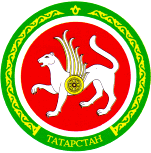 